  Муниципальное общеобразовательное учреждение «Средняя общеобразовательная школа №1 г. Ершова Саратовской области»Культурный дневник школьникаСаратовской областиученицы 4б классаЧемкаевой Зарины2018-2019 учебный год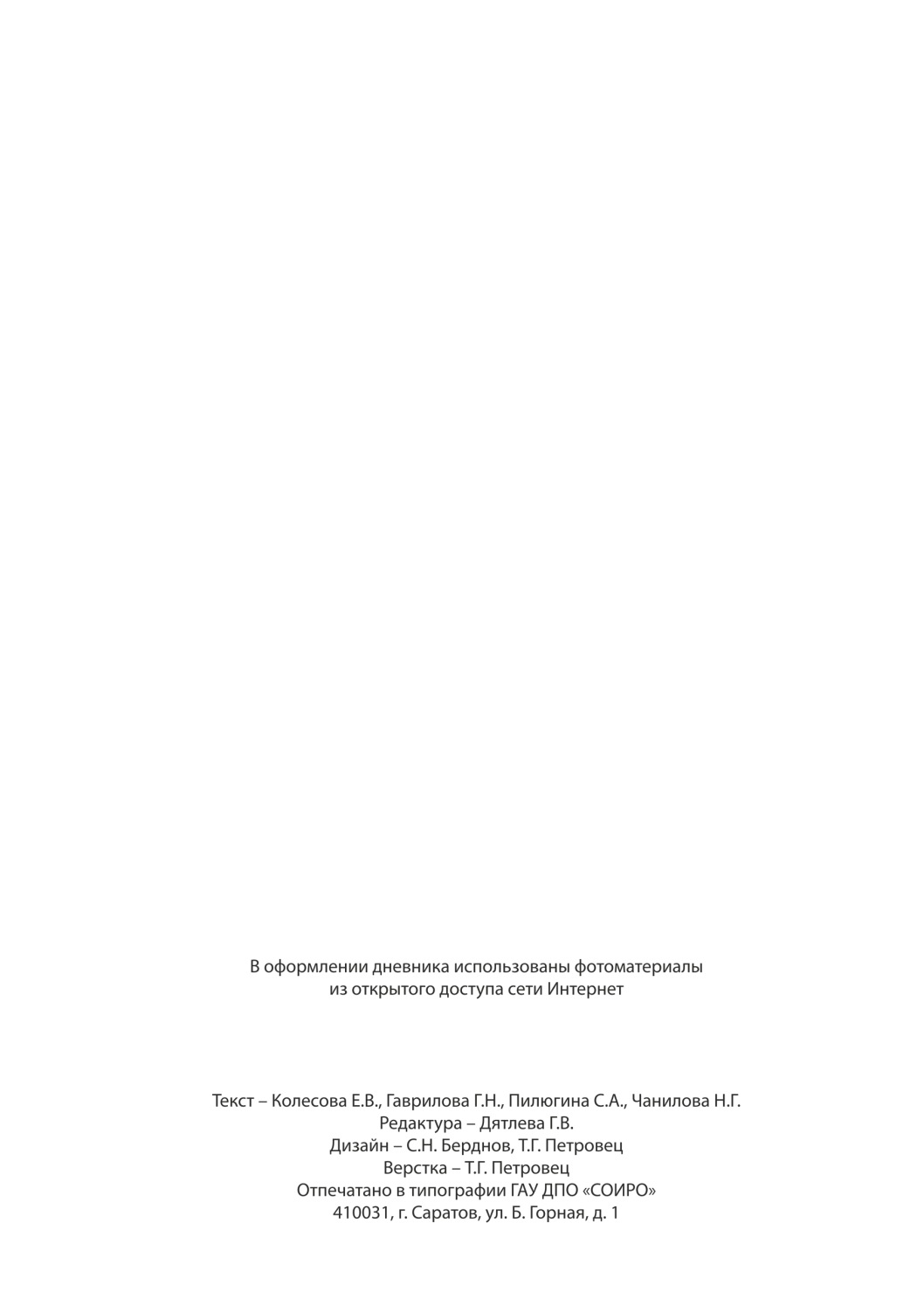 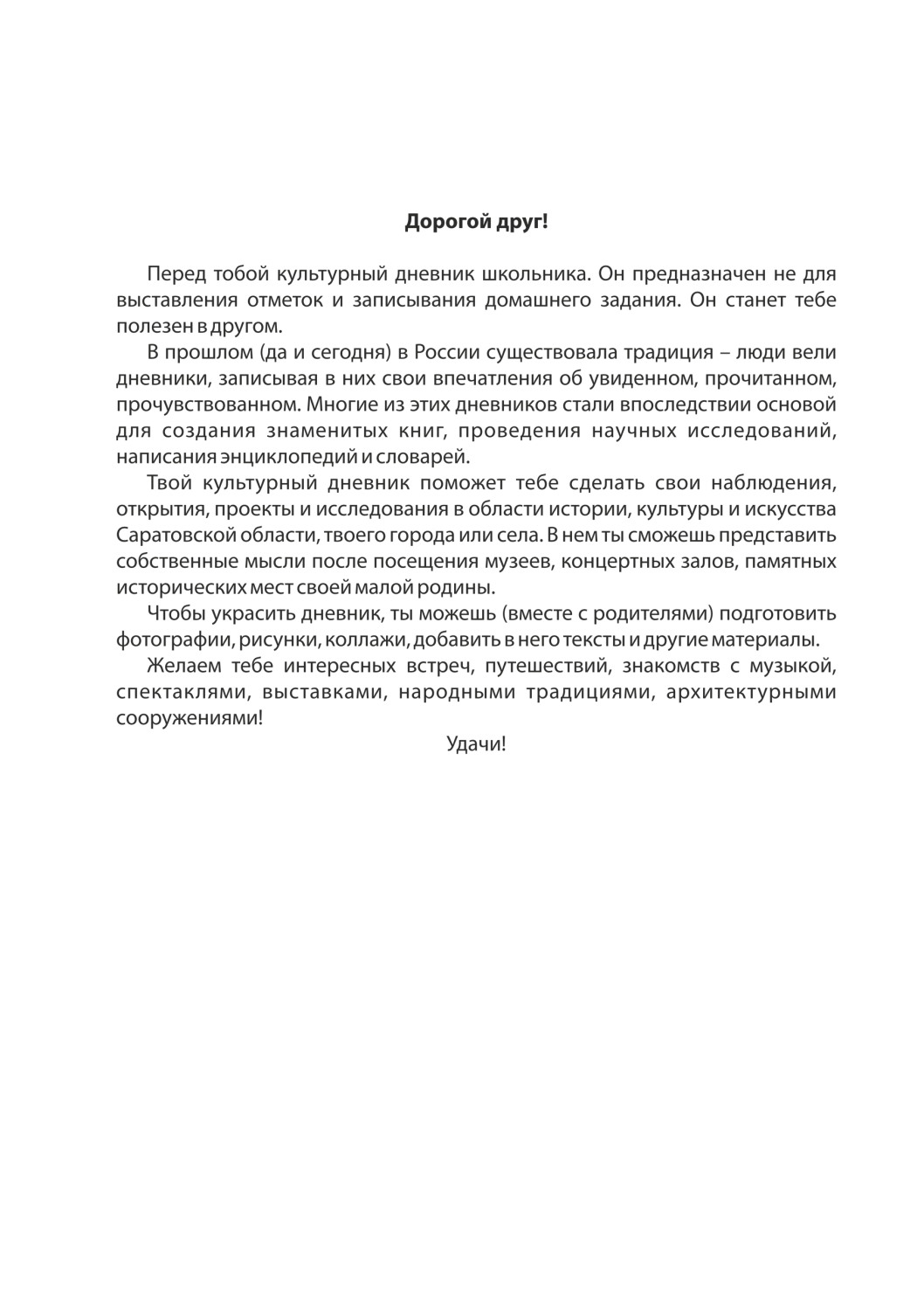 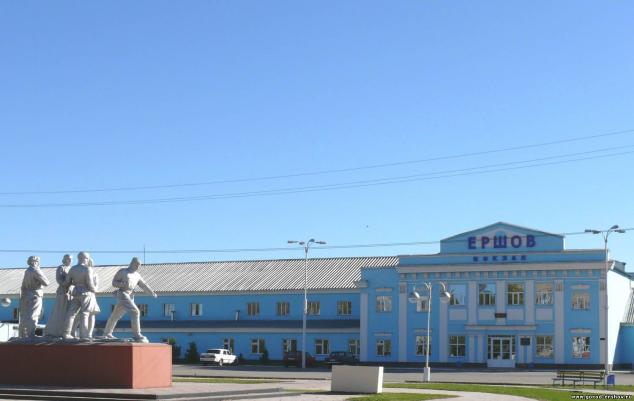 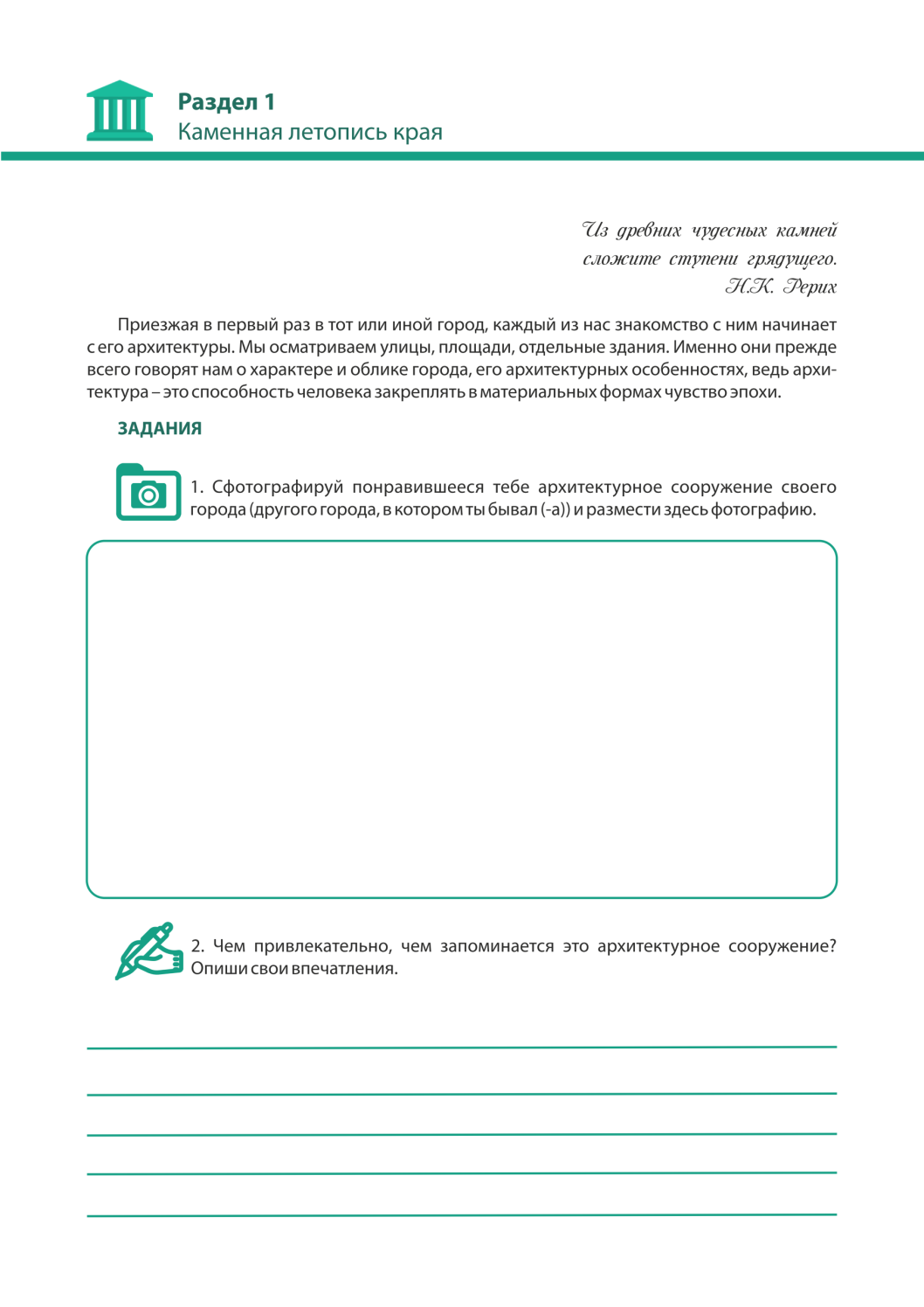 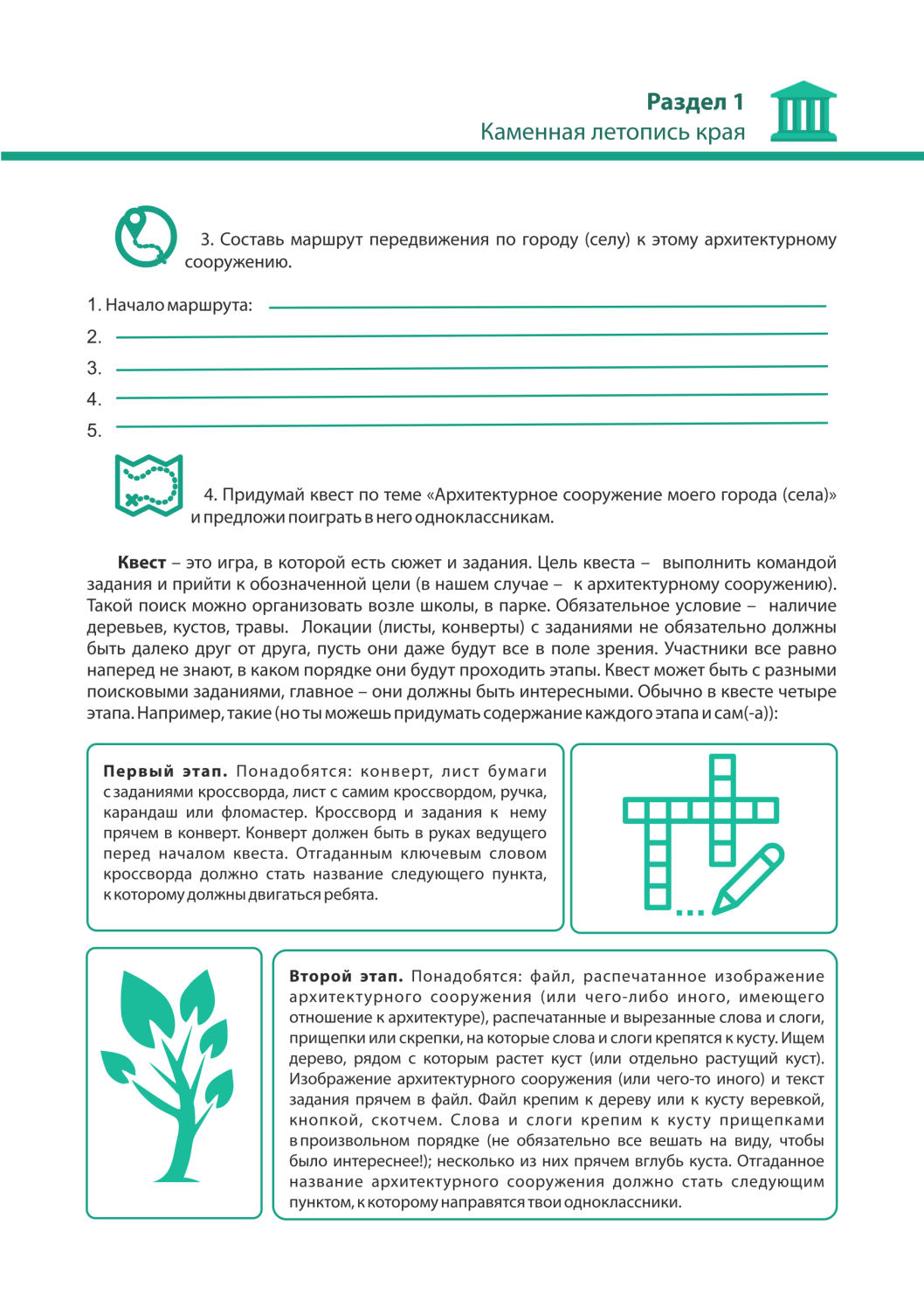 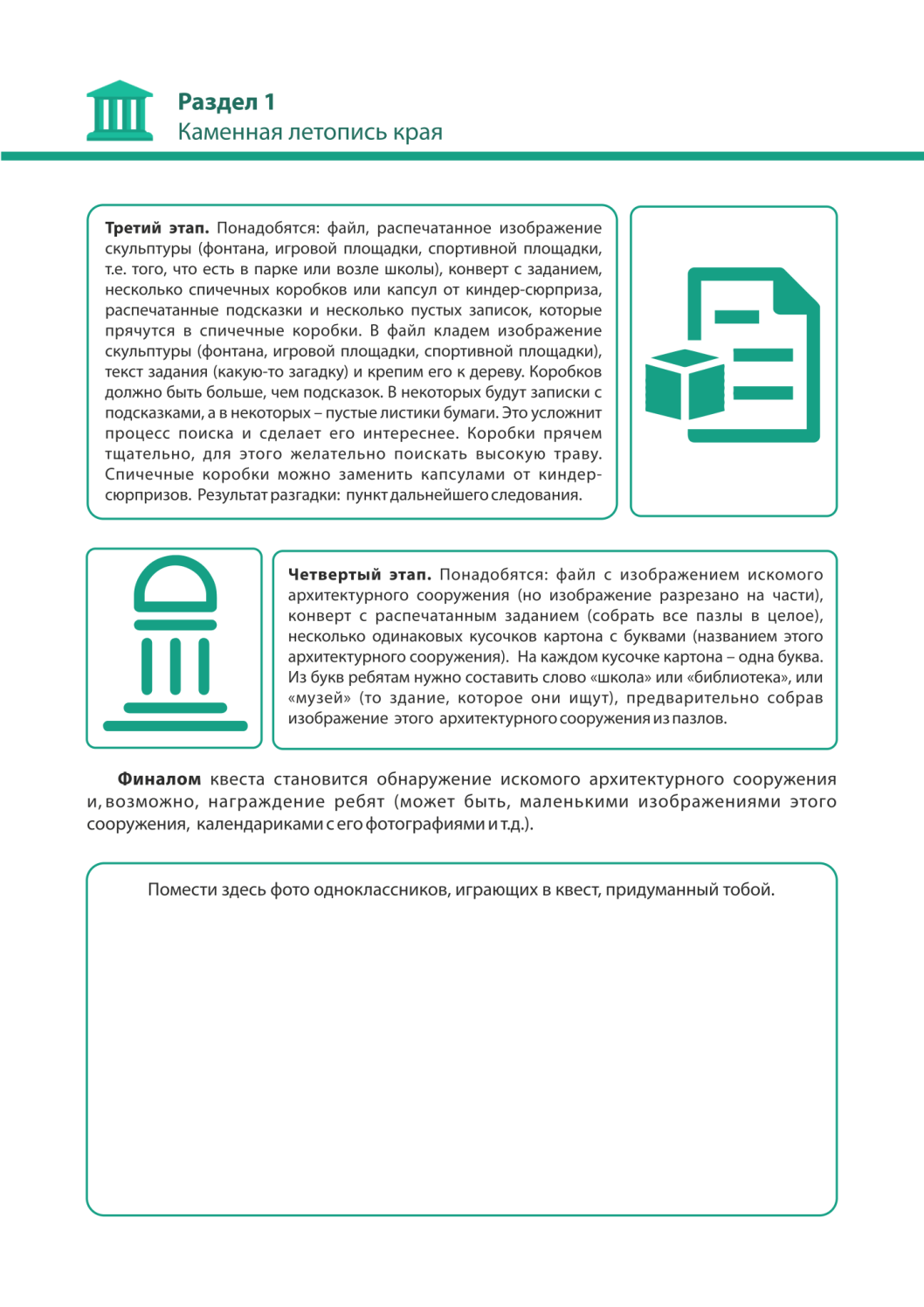 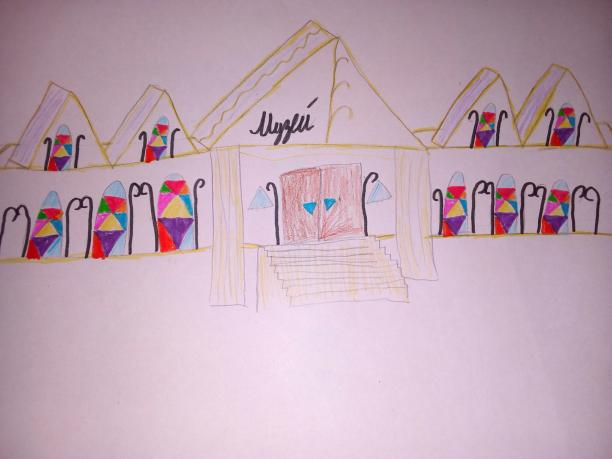 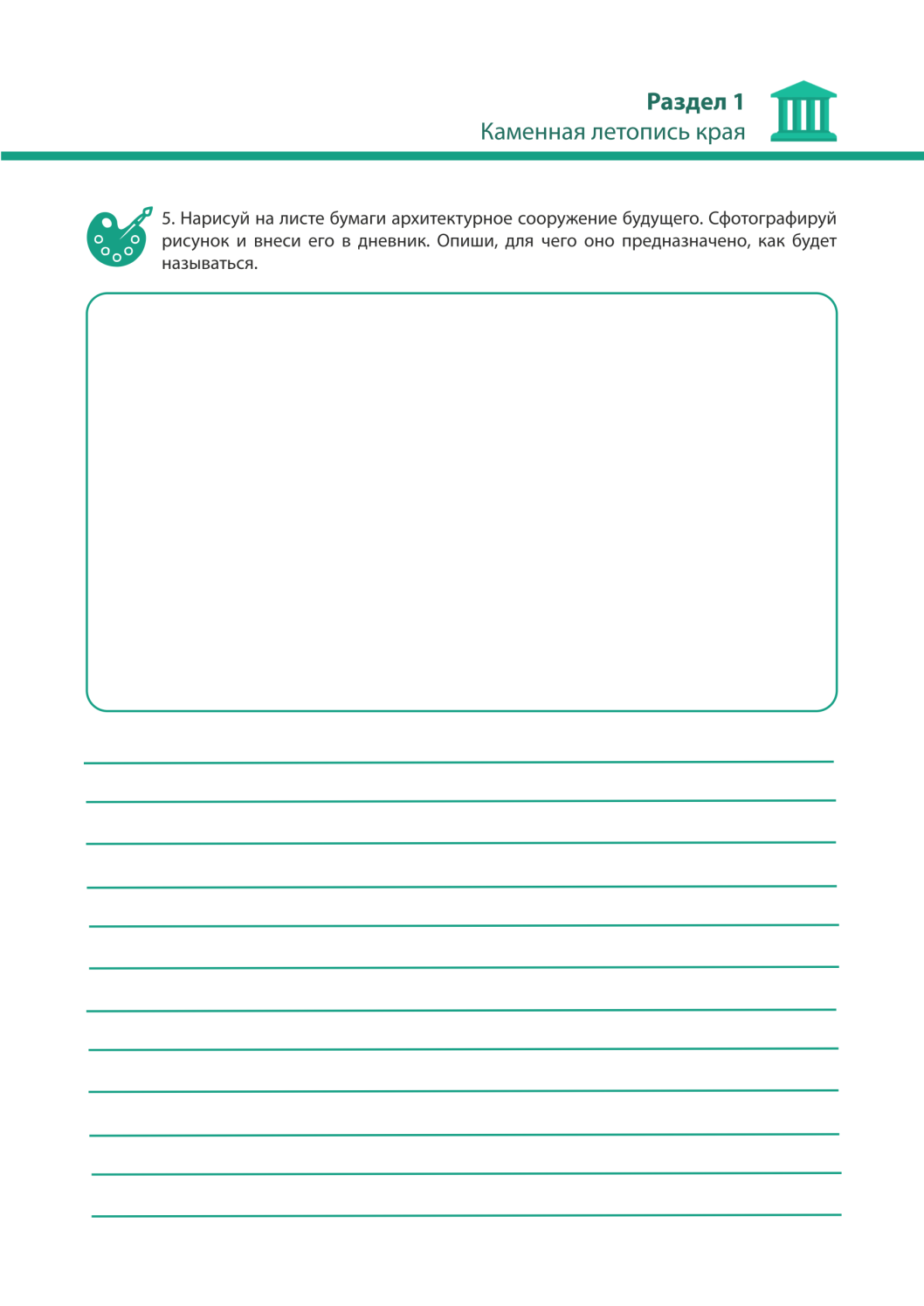 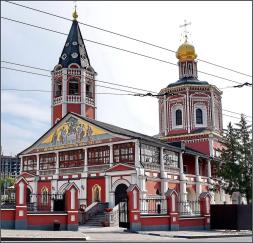 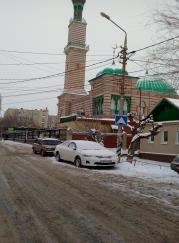 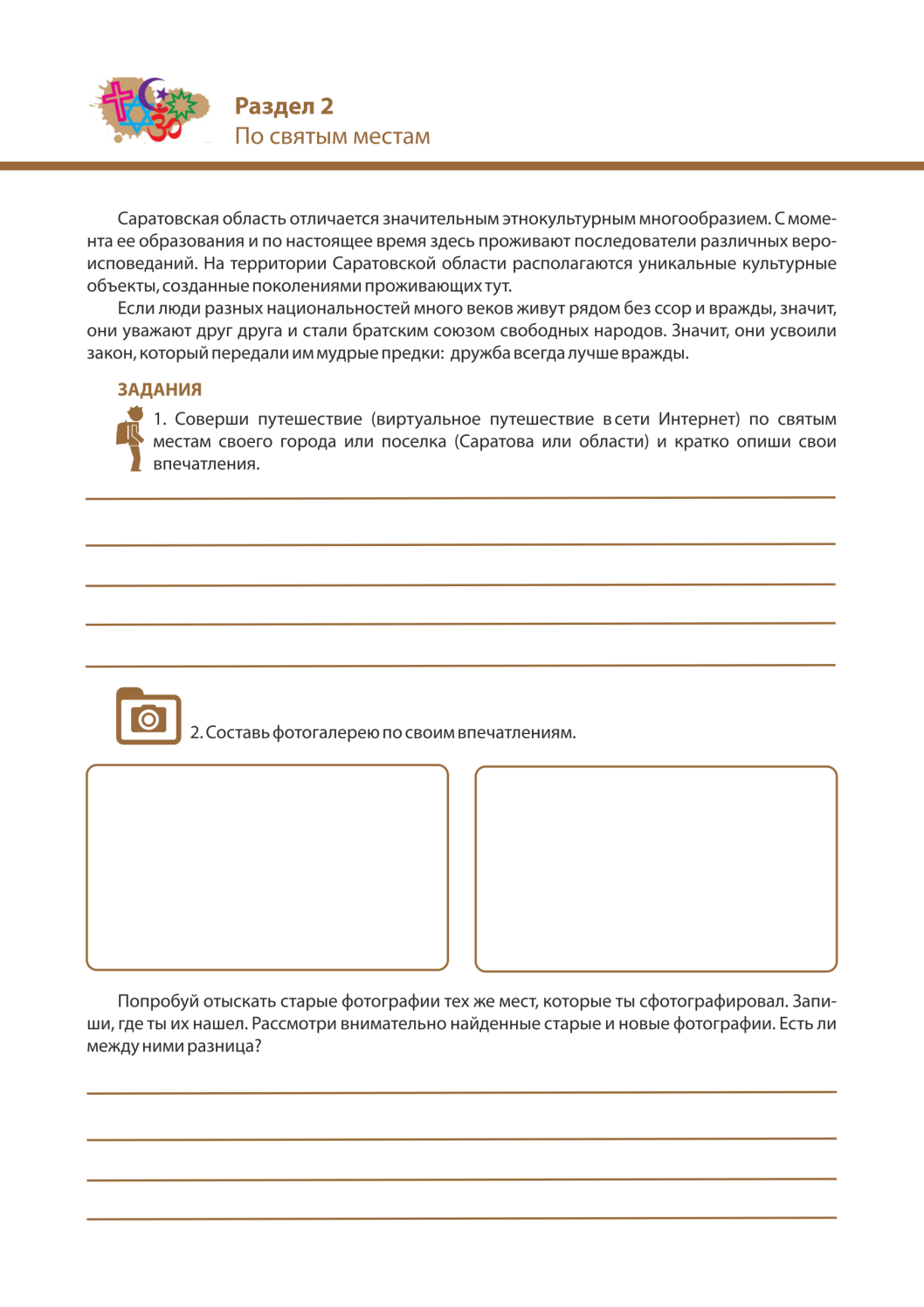 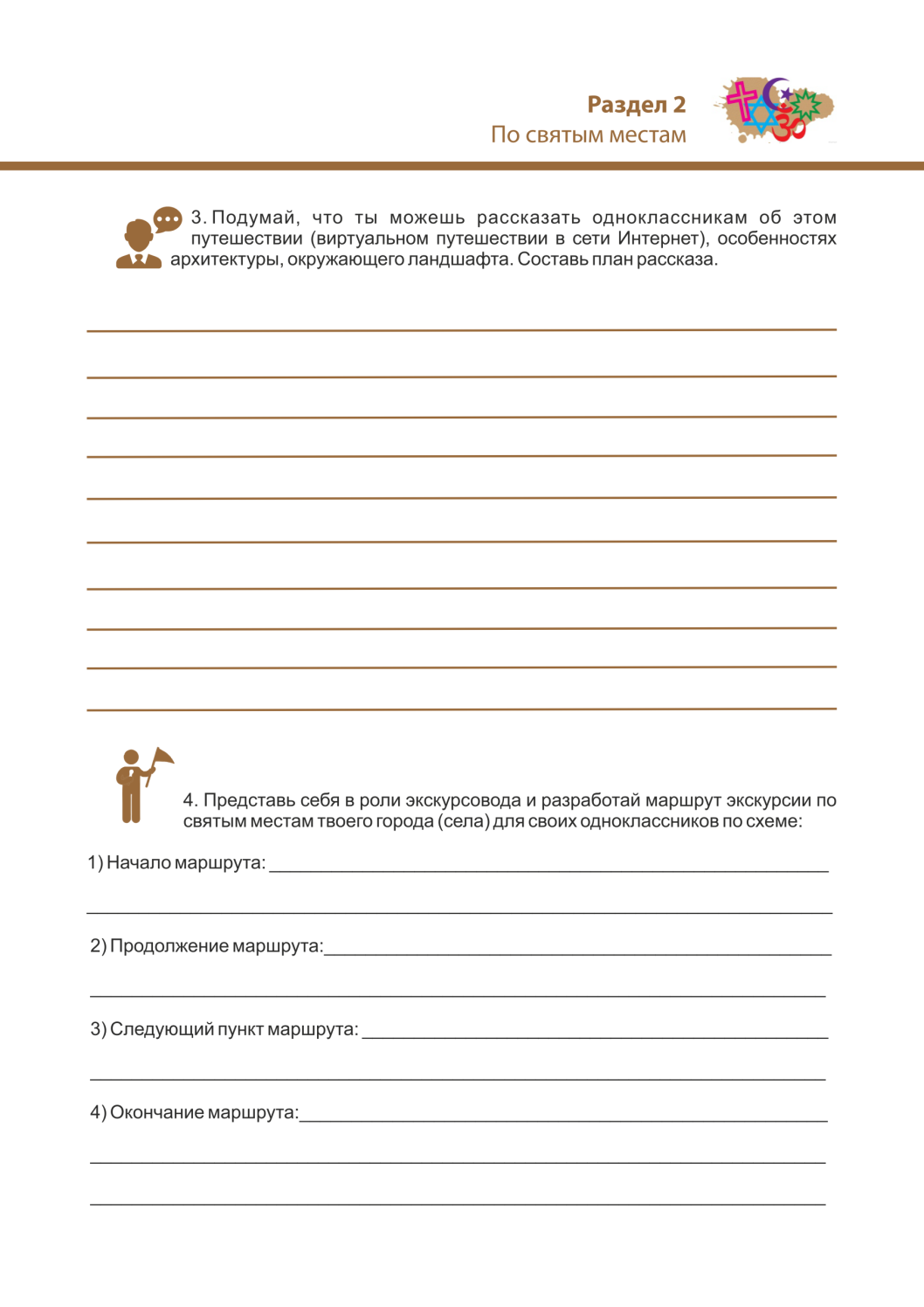 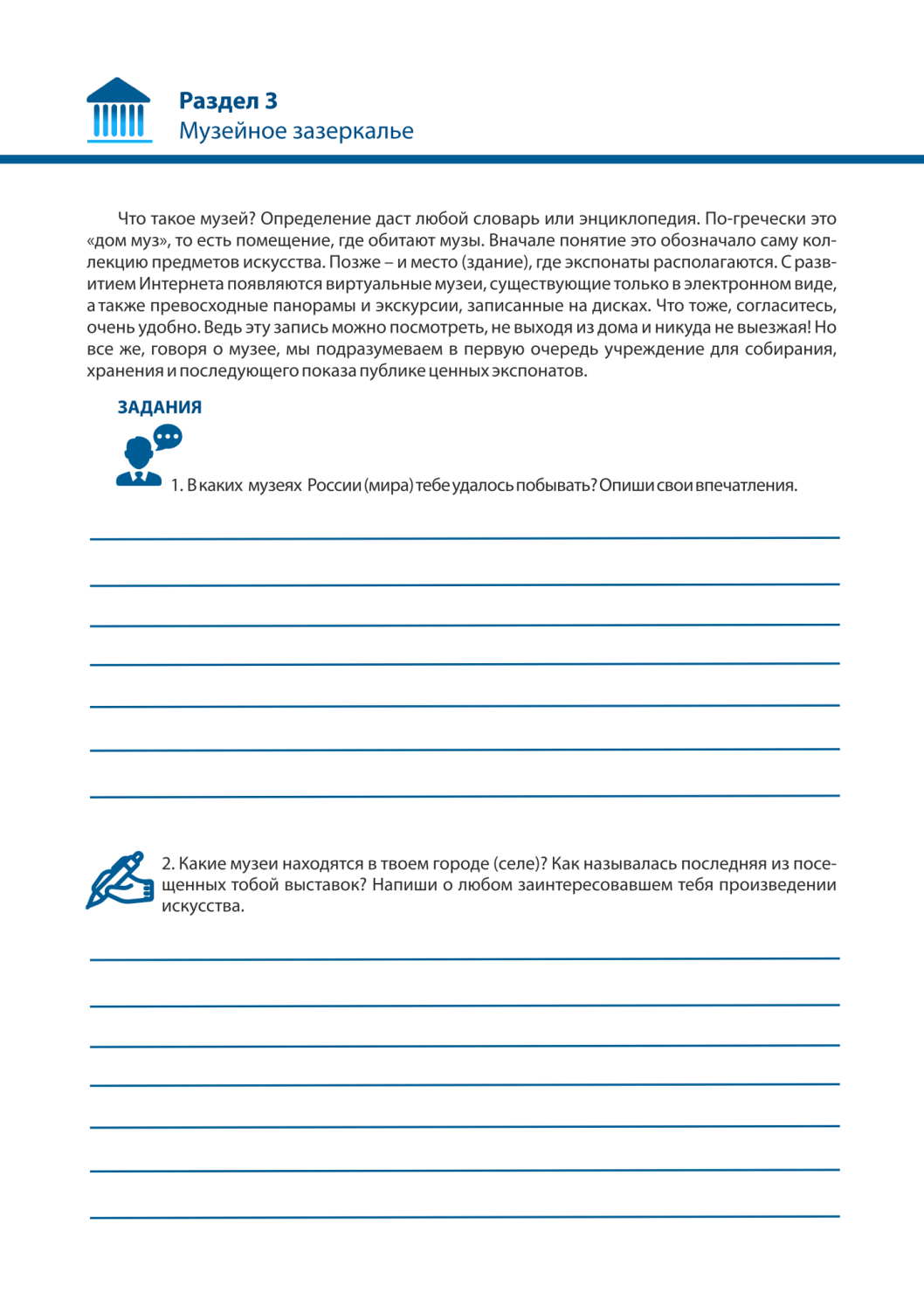 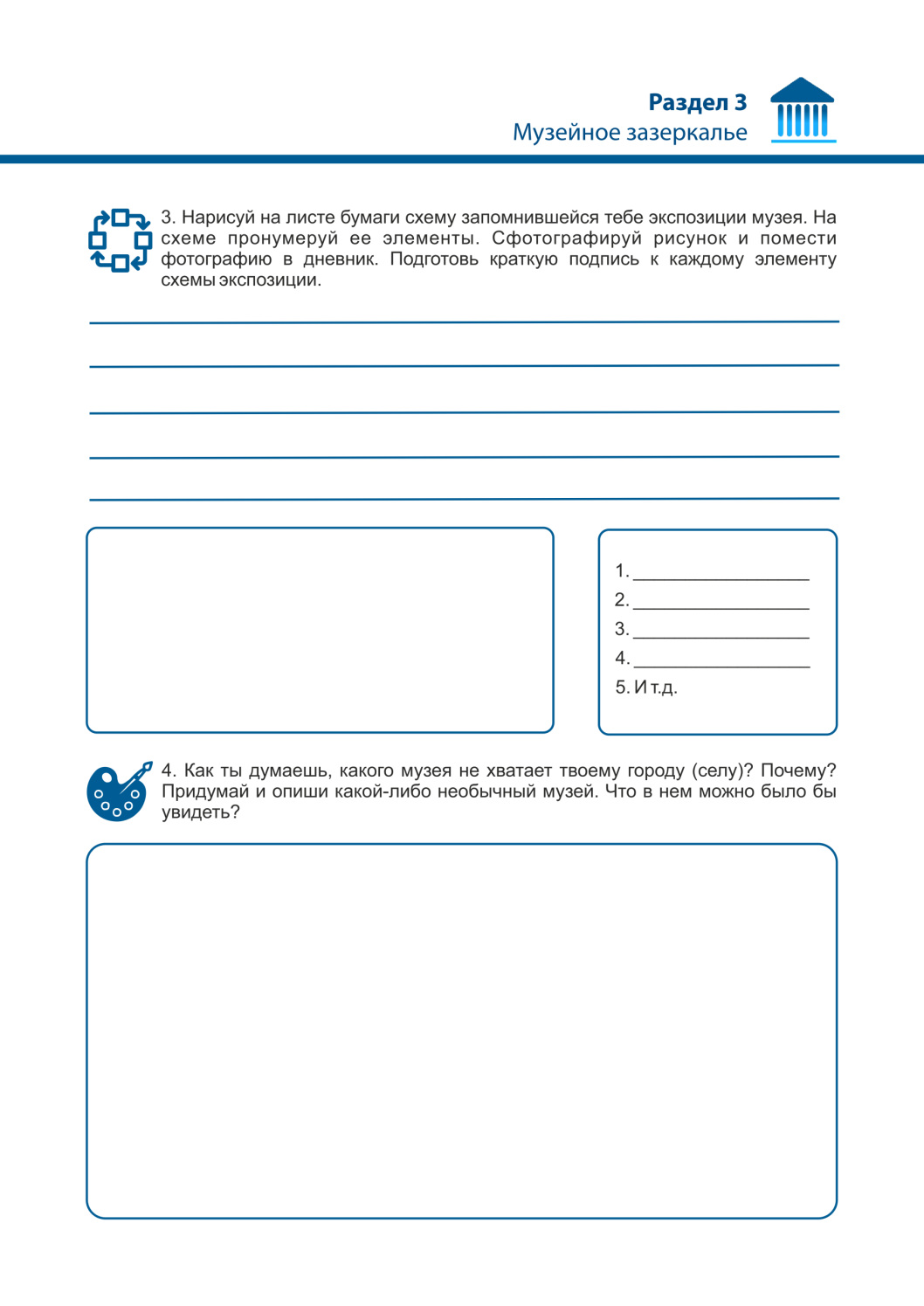 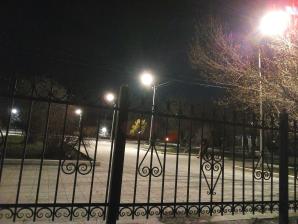 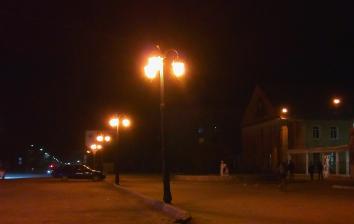 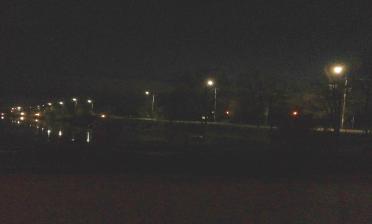 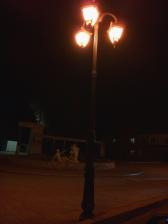 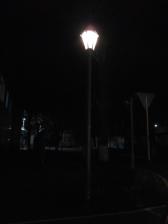 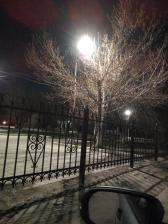 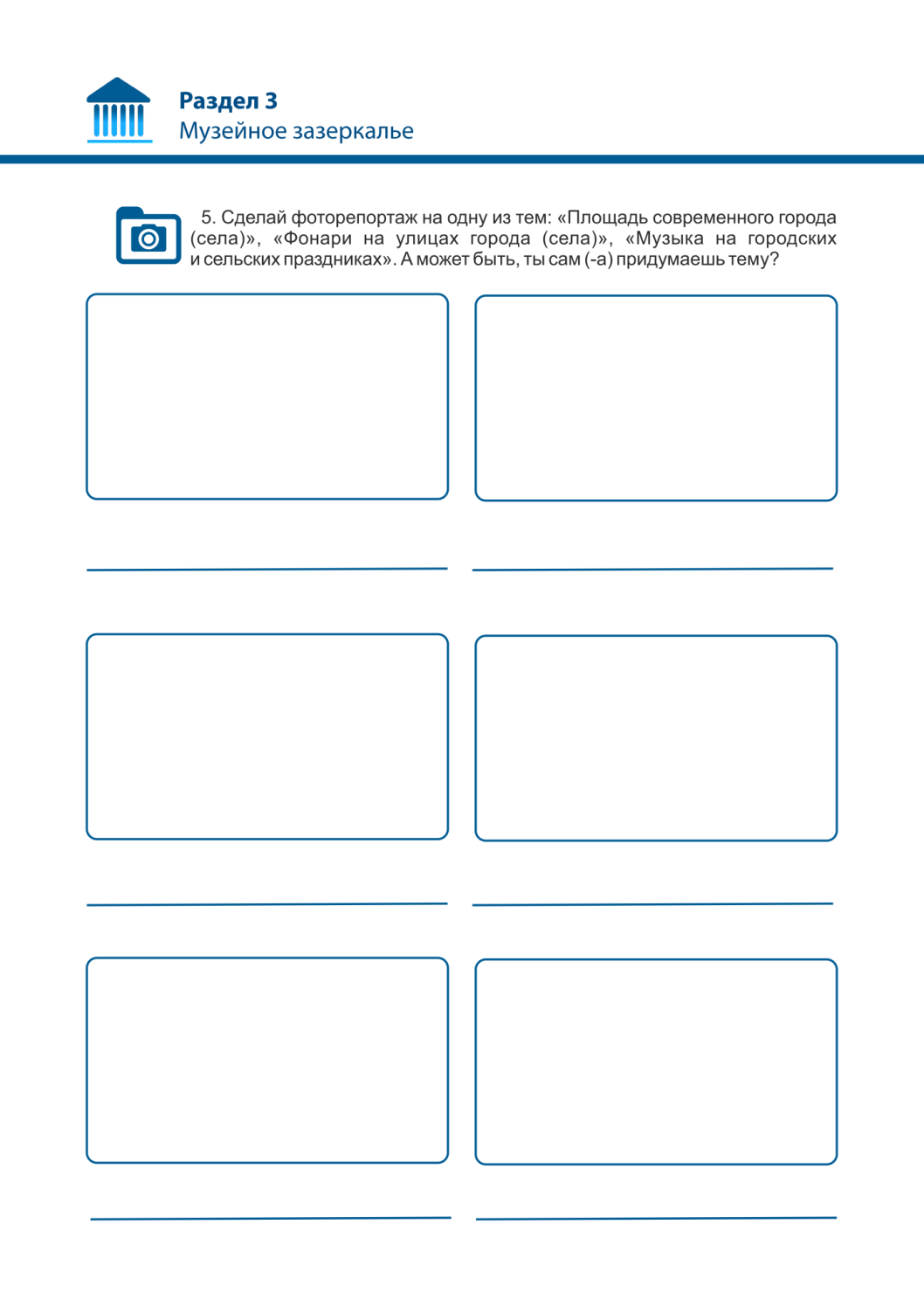 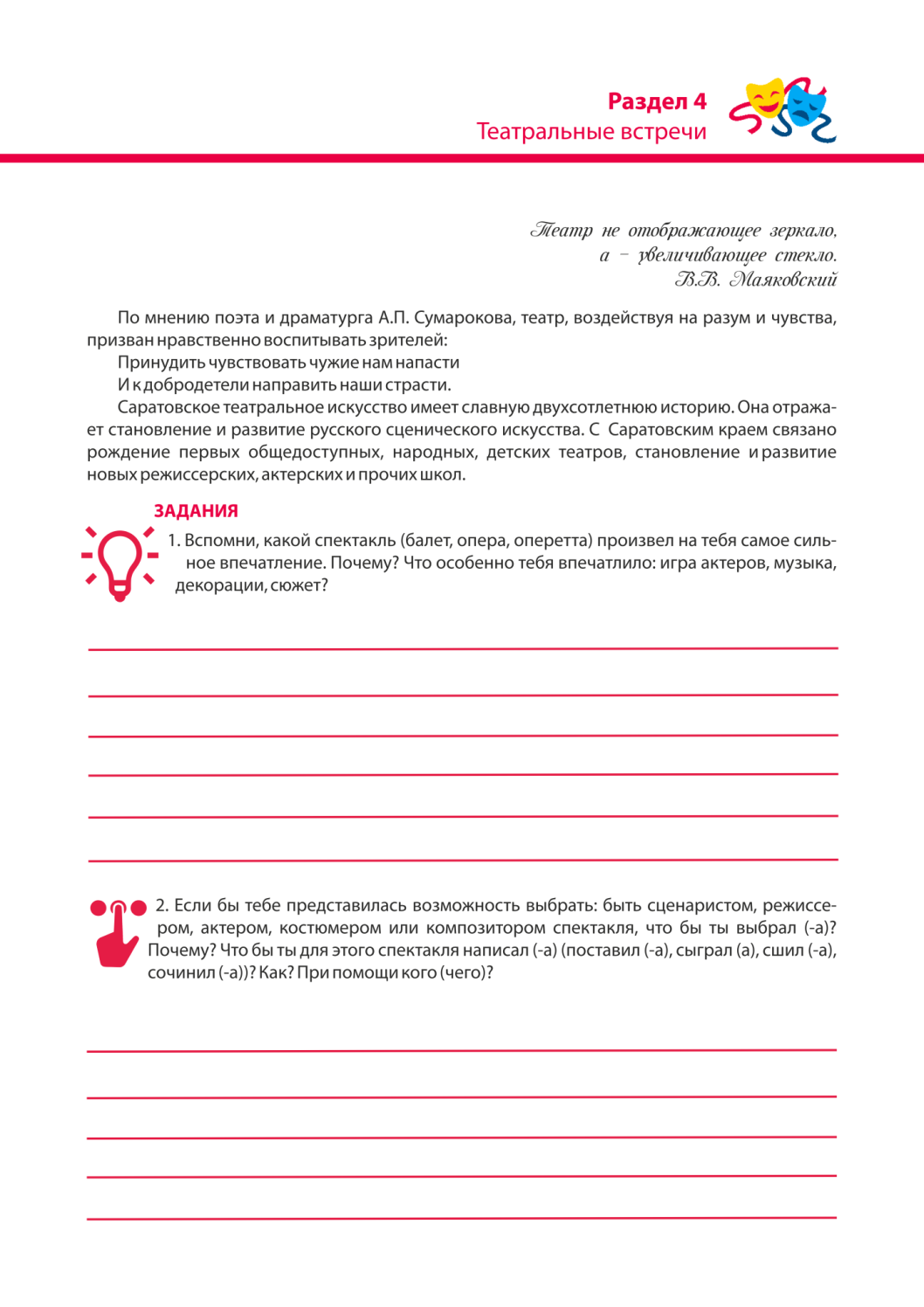 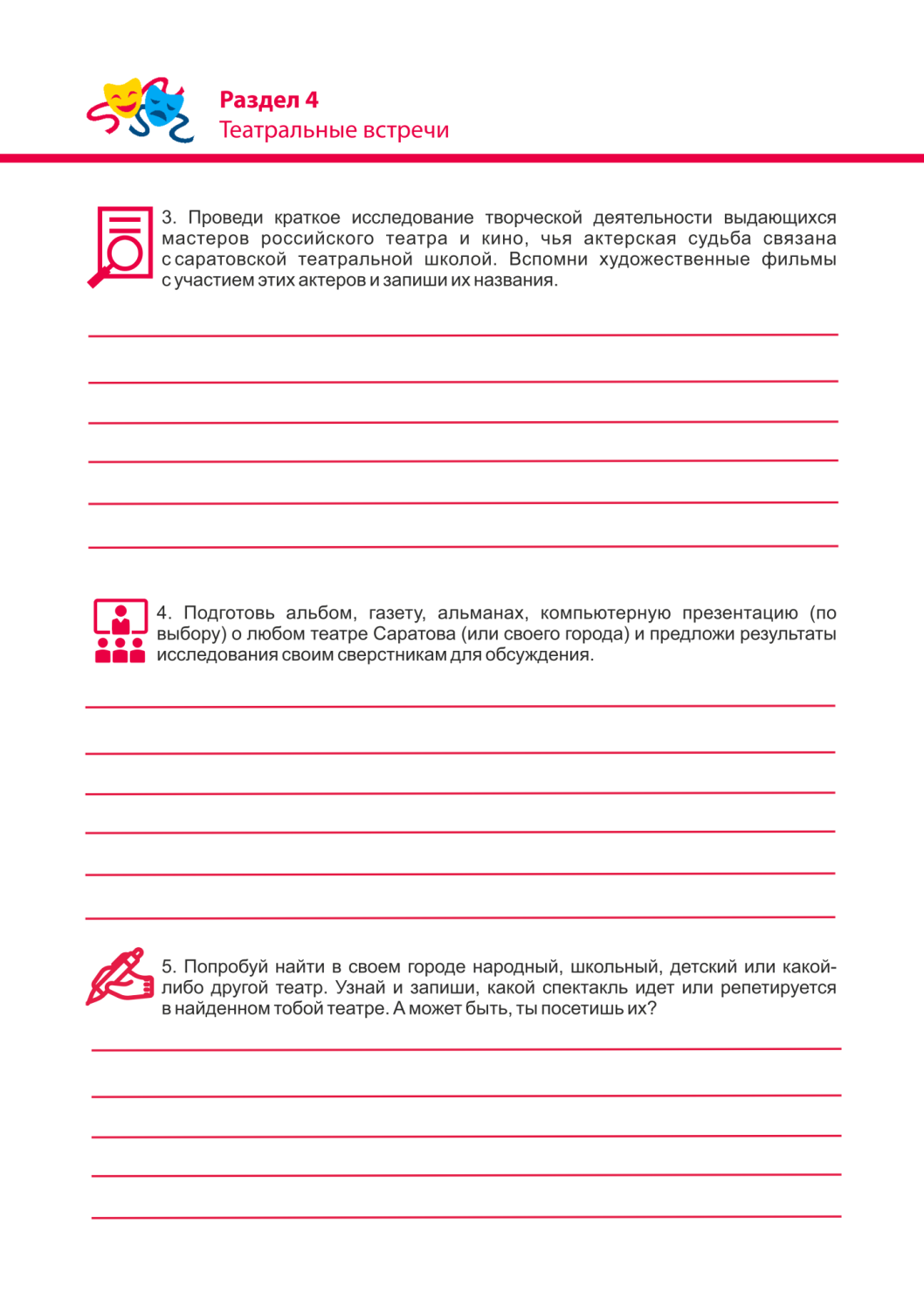 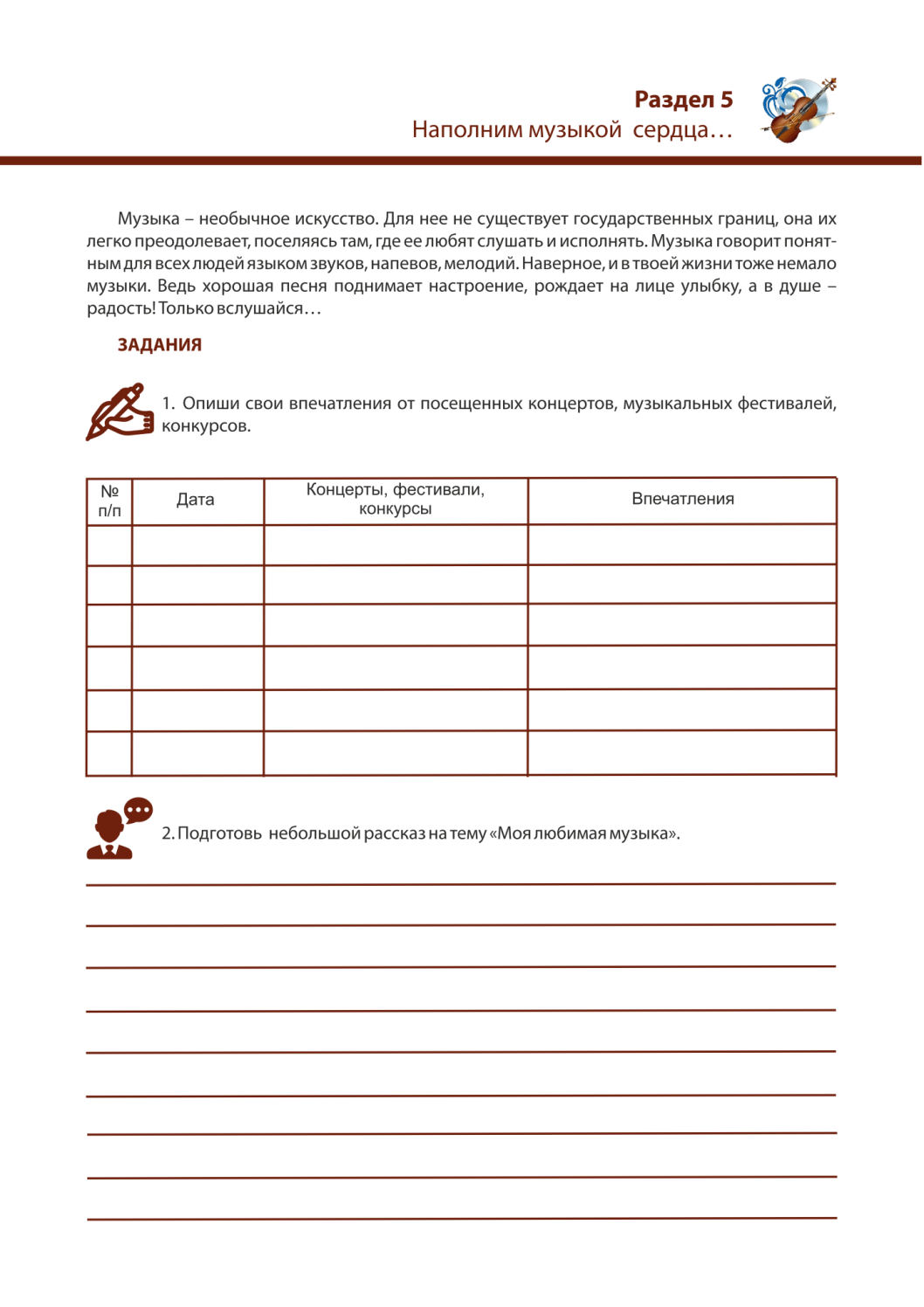 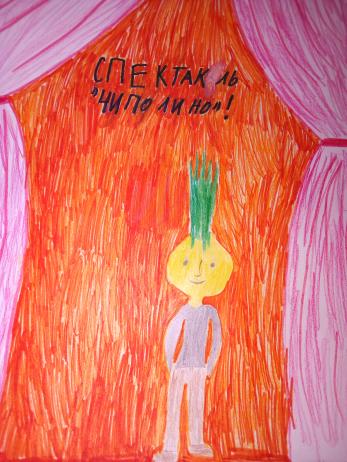 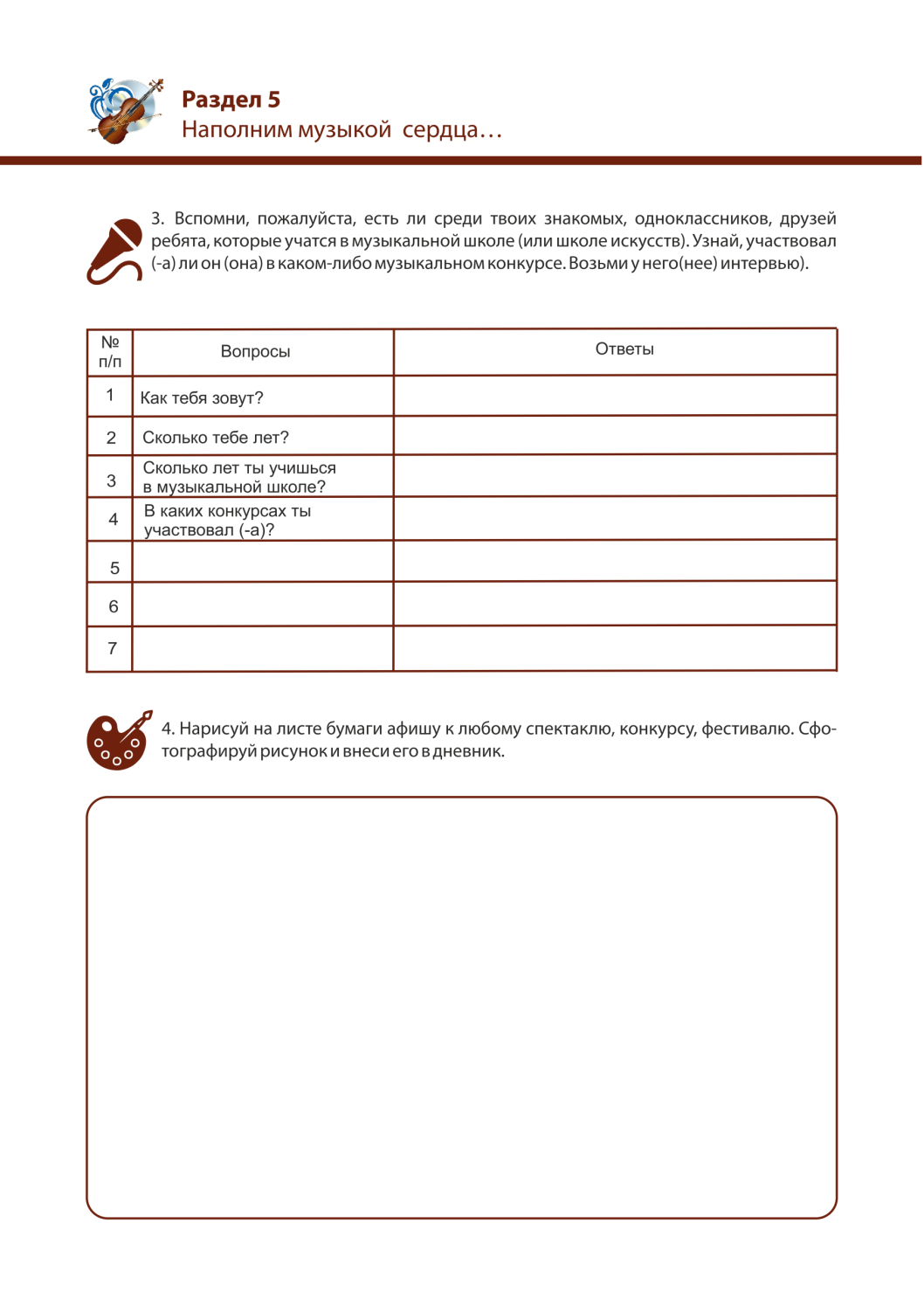 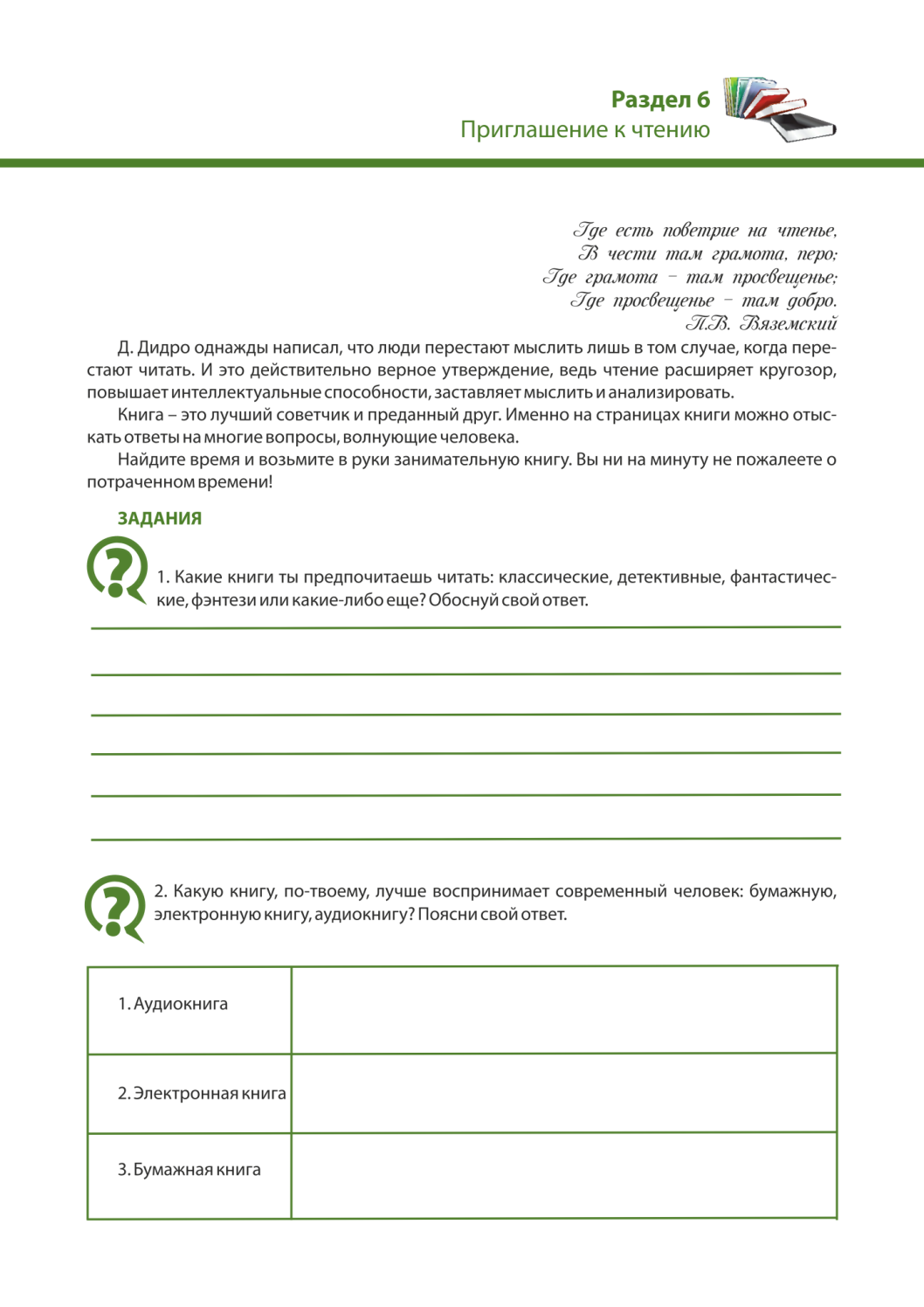 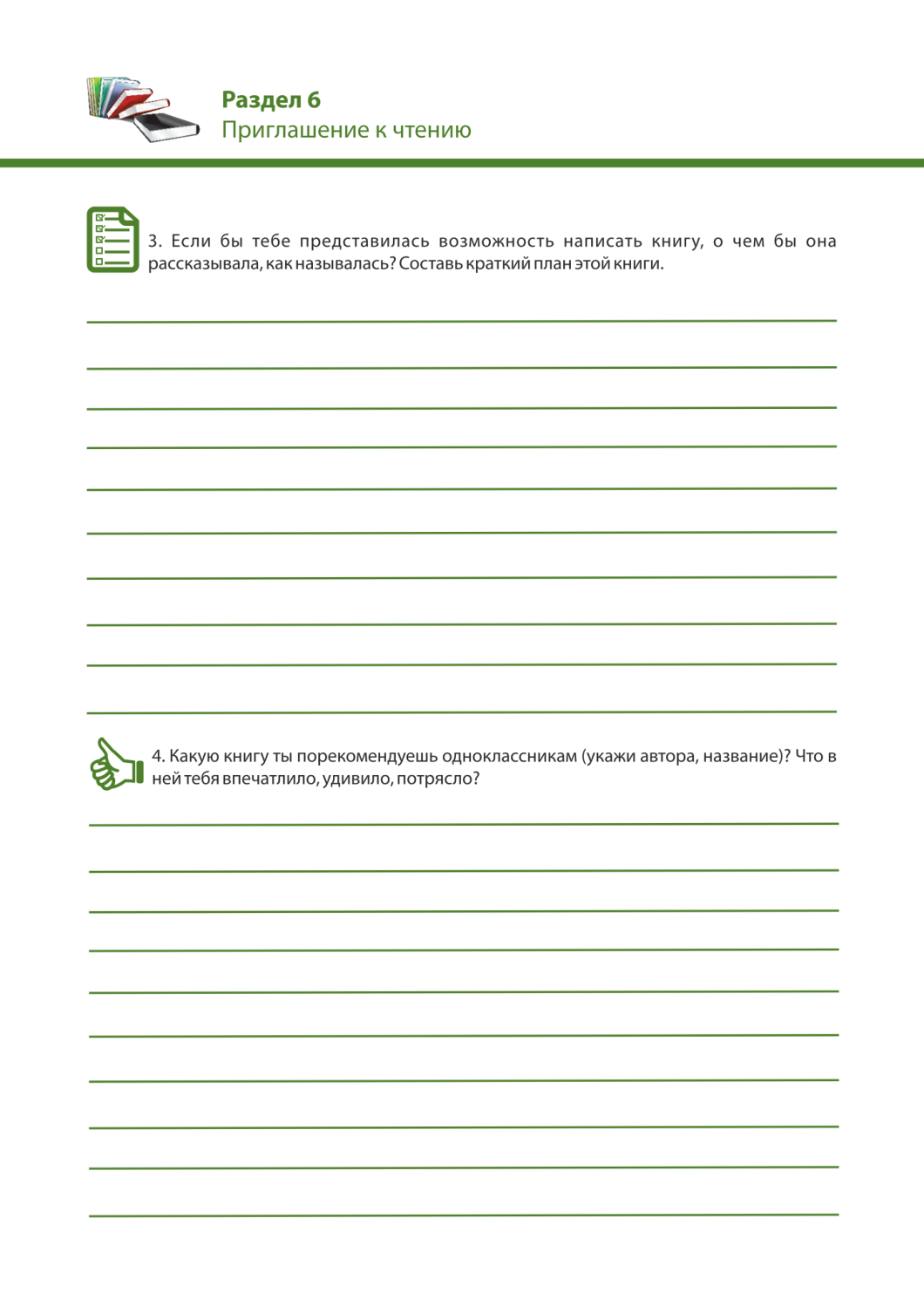 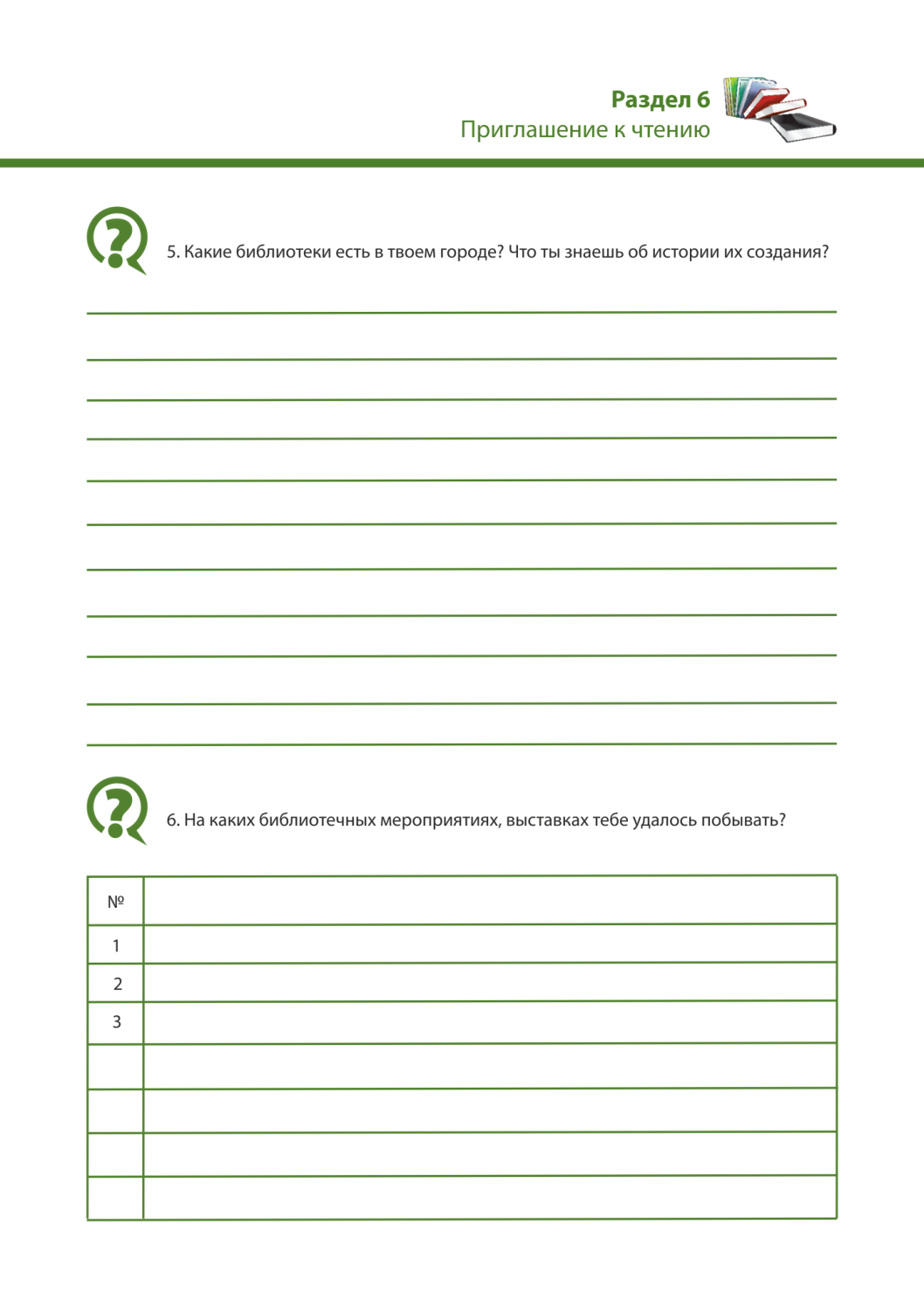 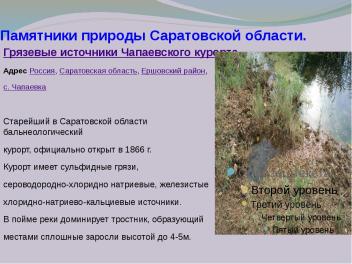 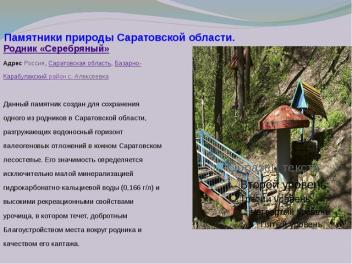 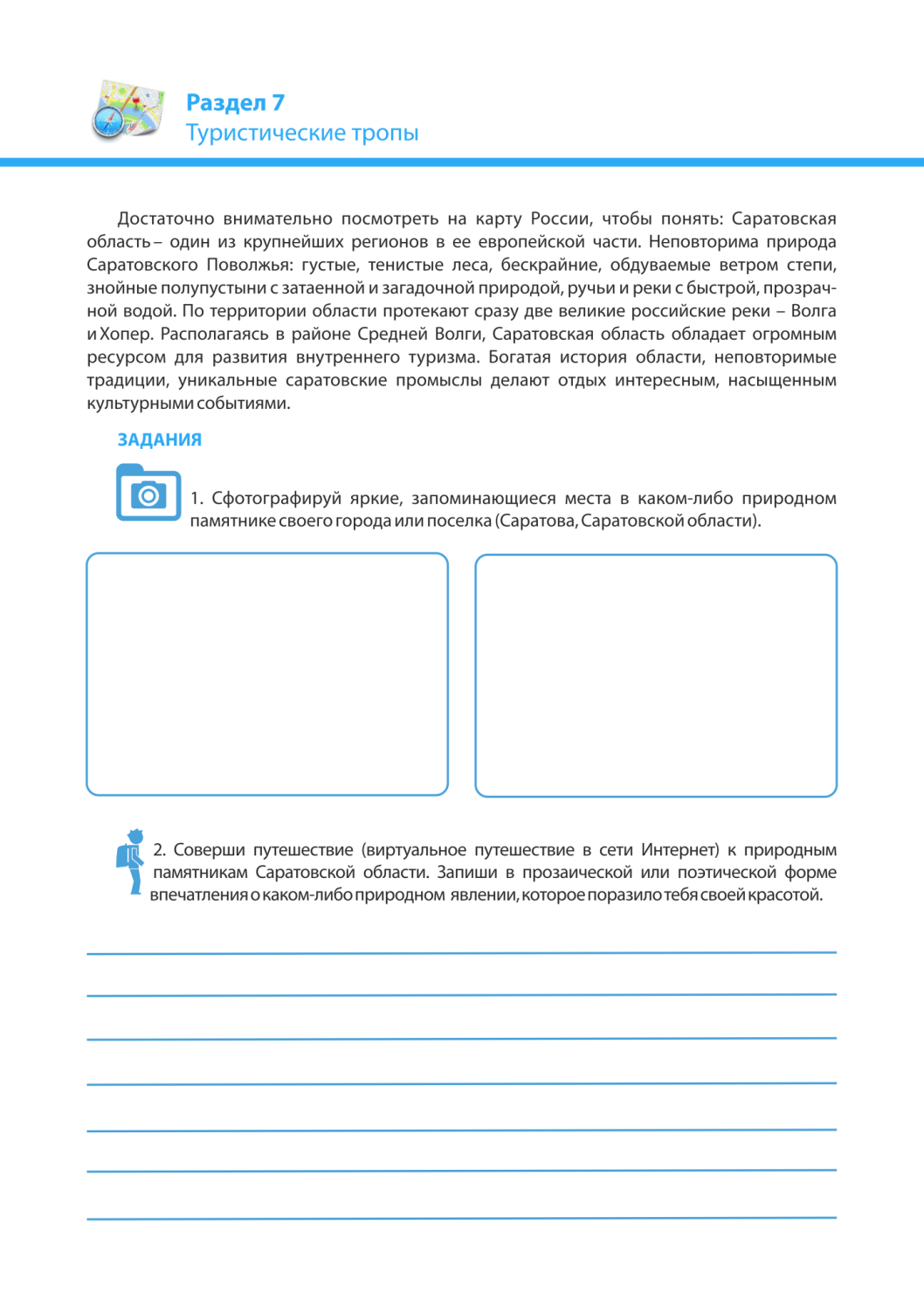 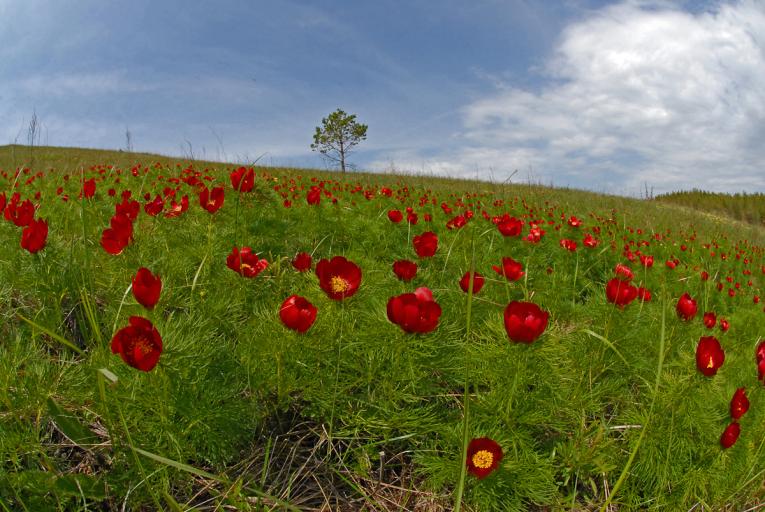 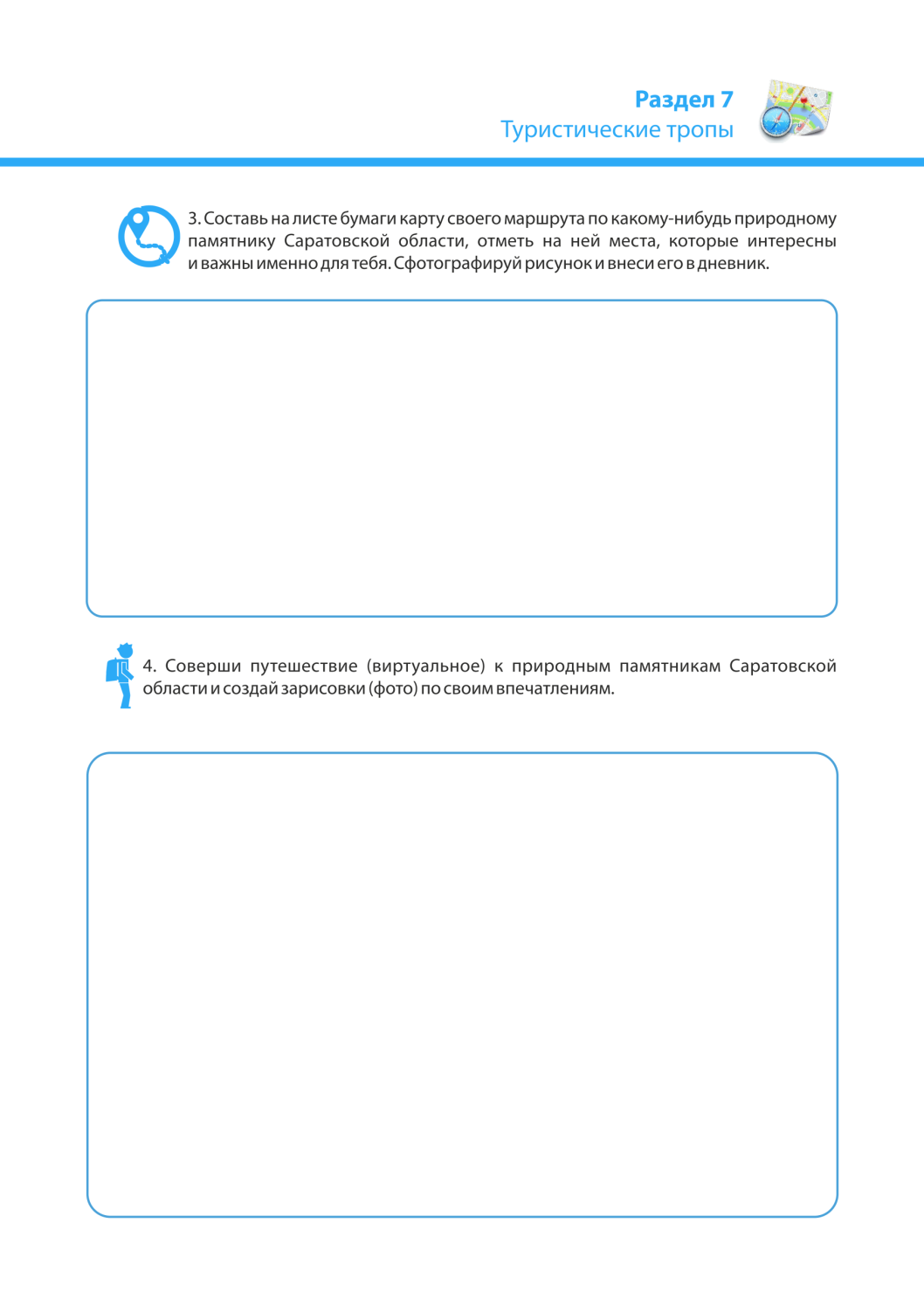 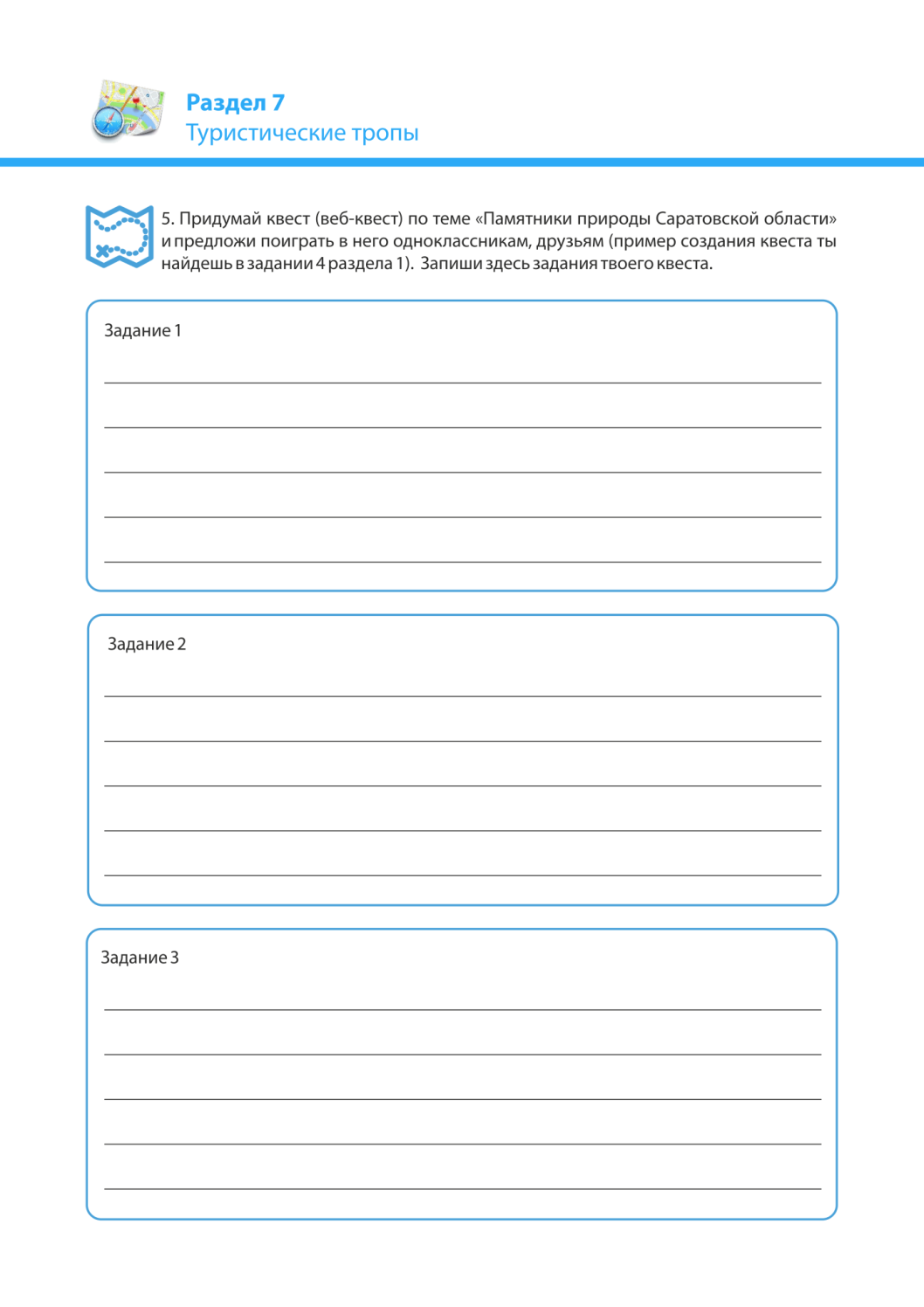 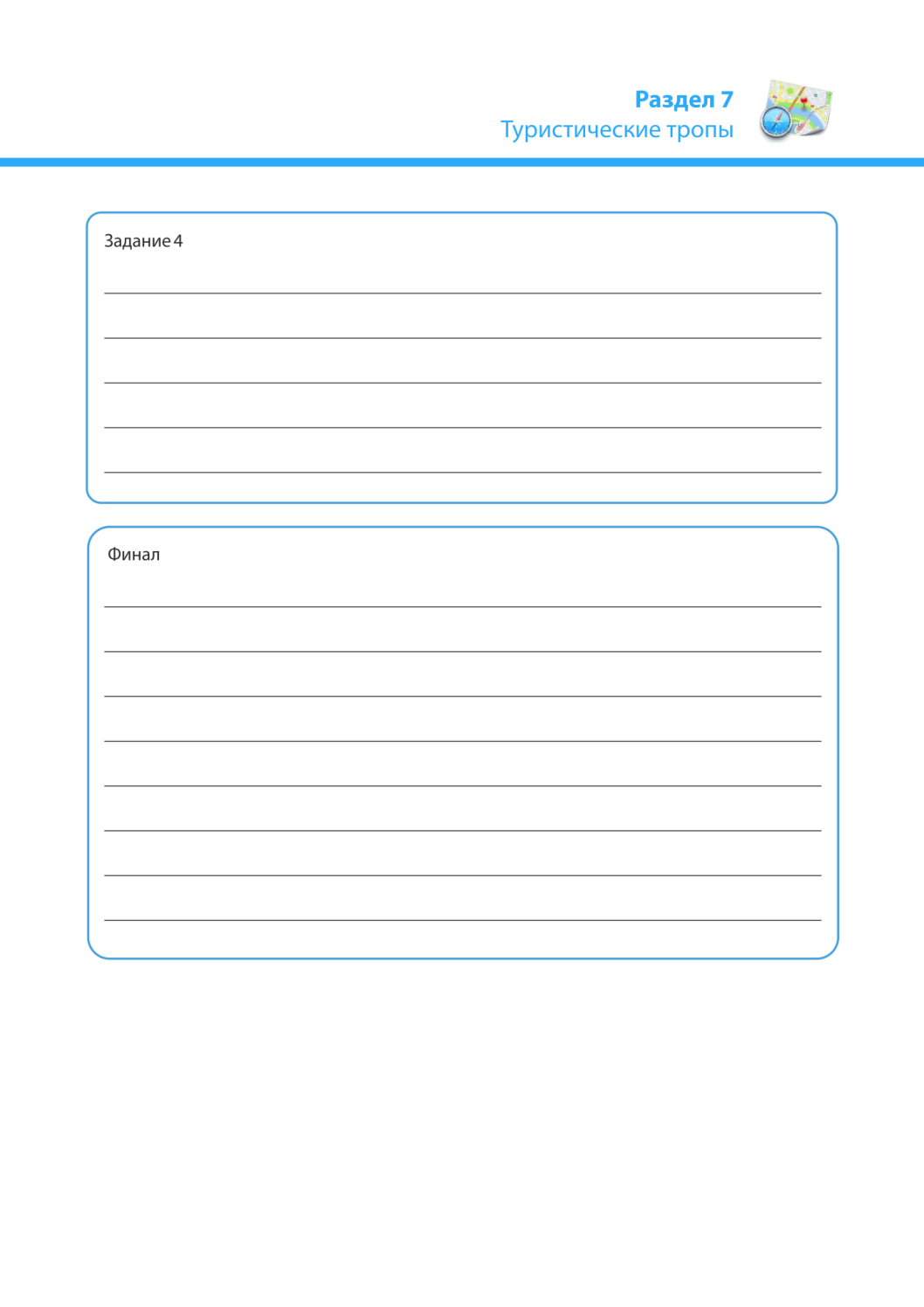 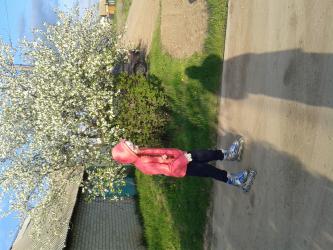 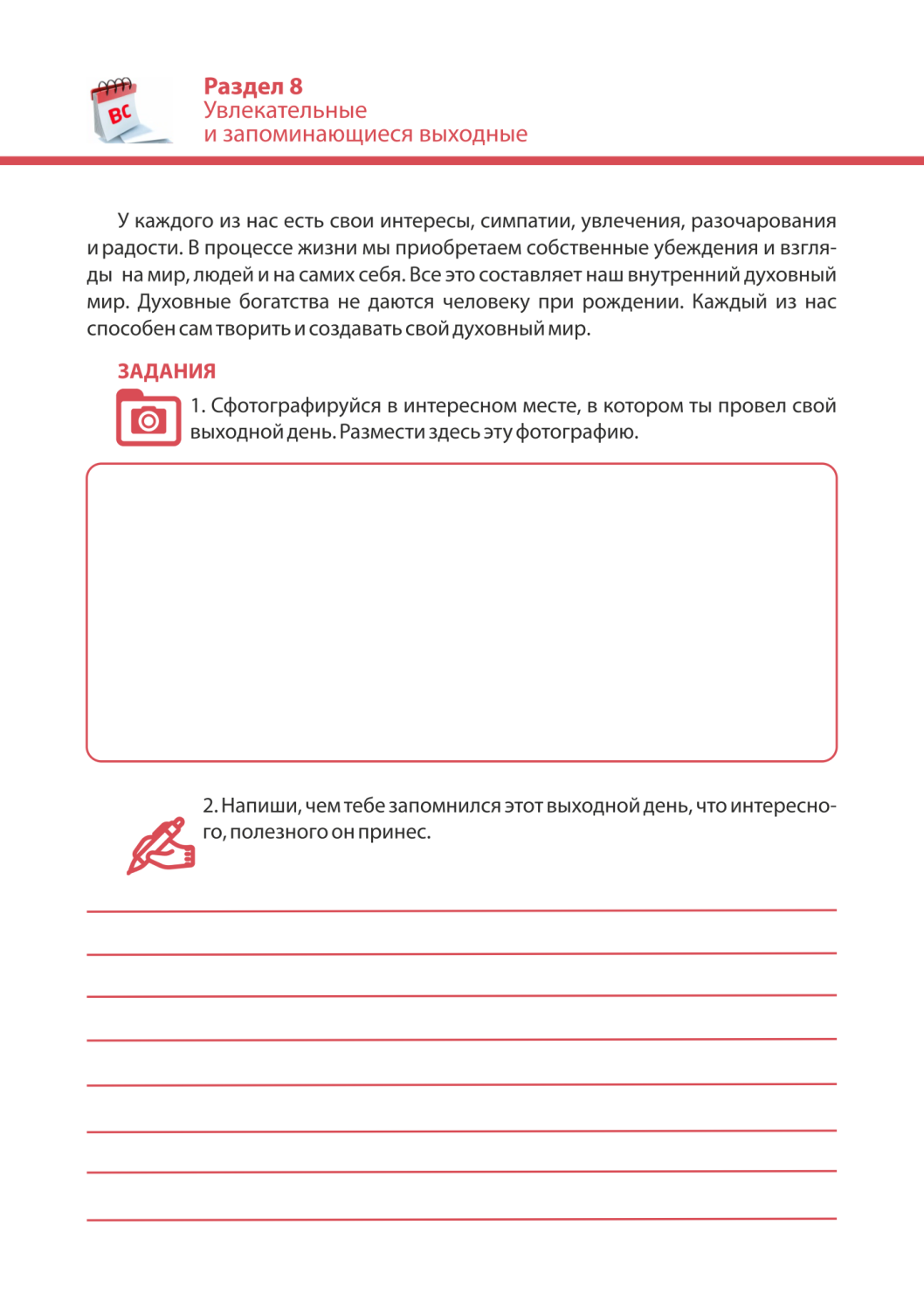 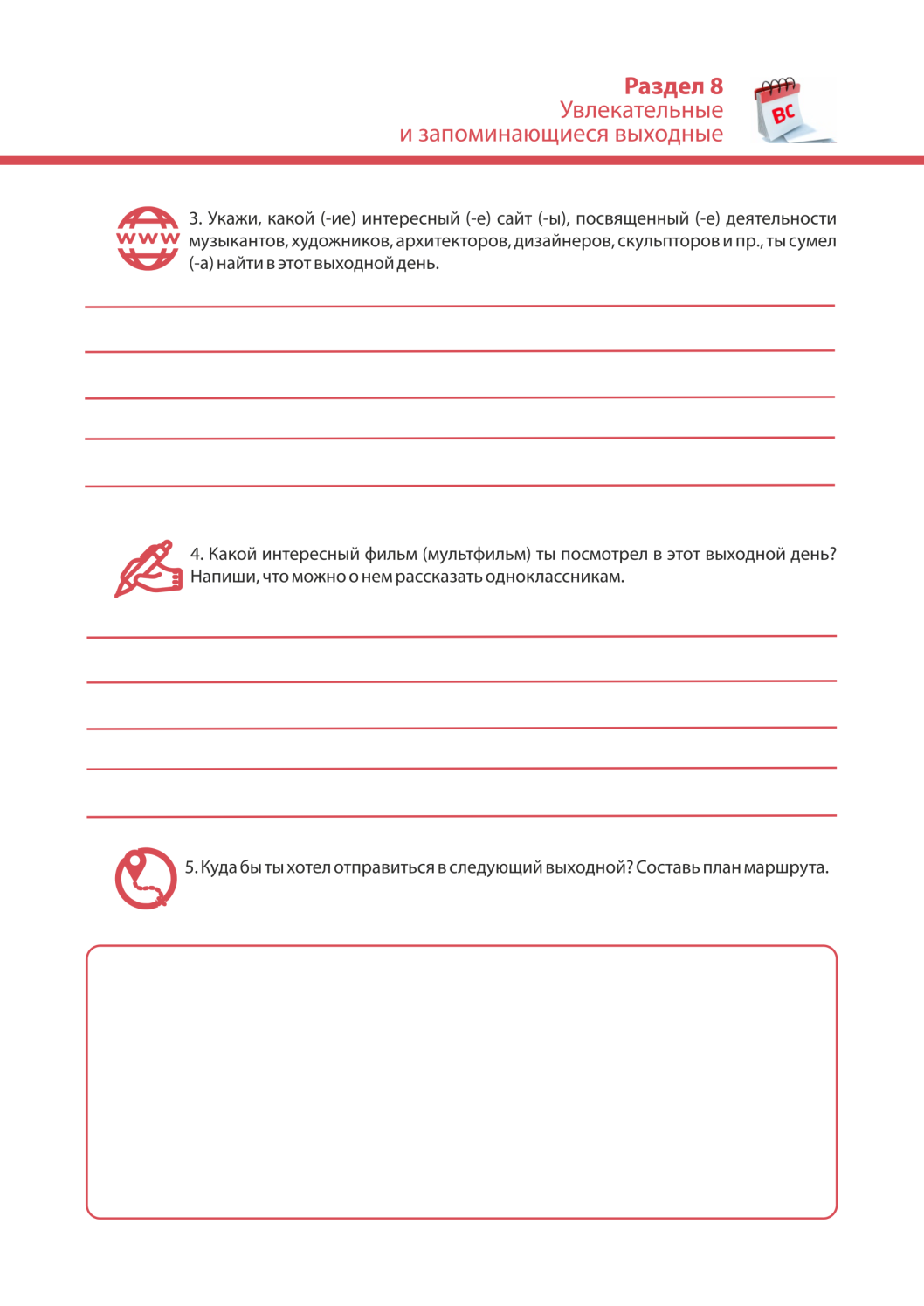 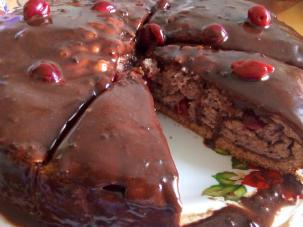 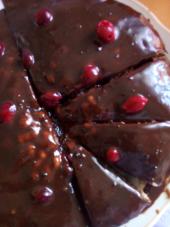 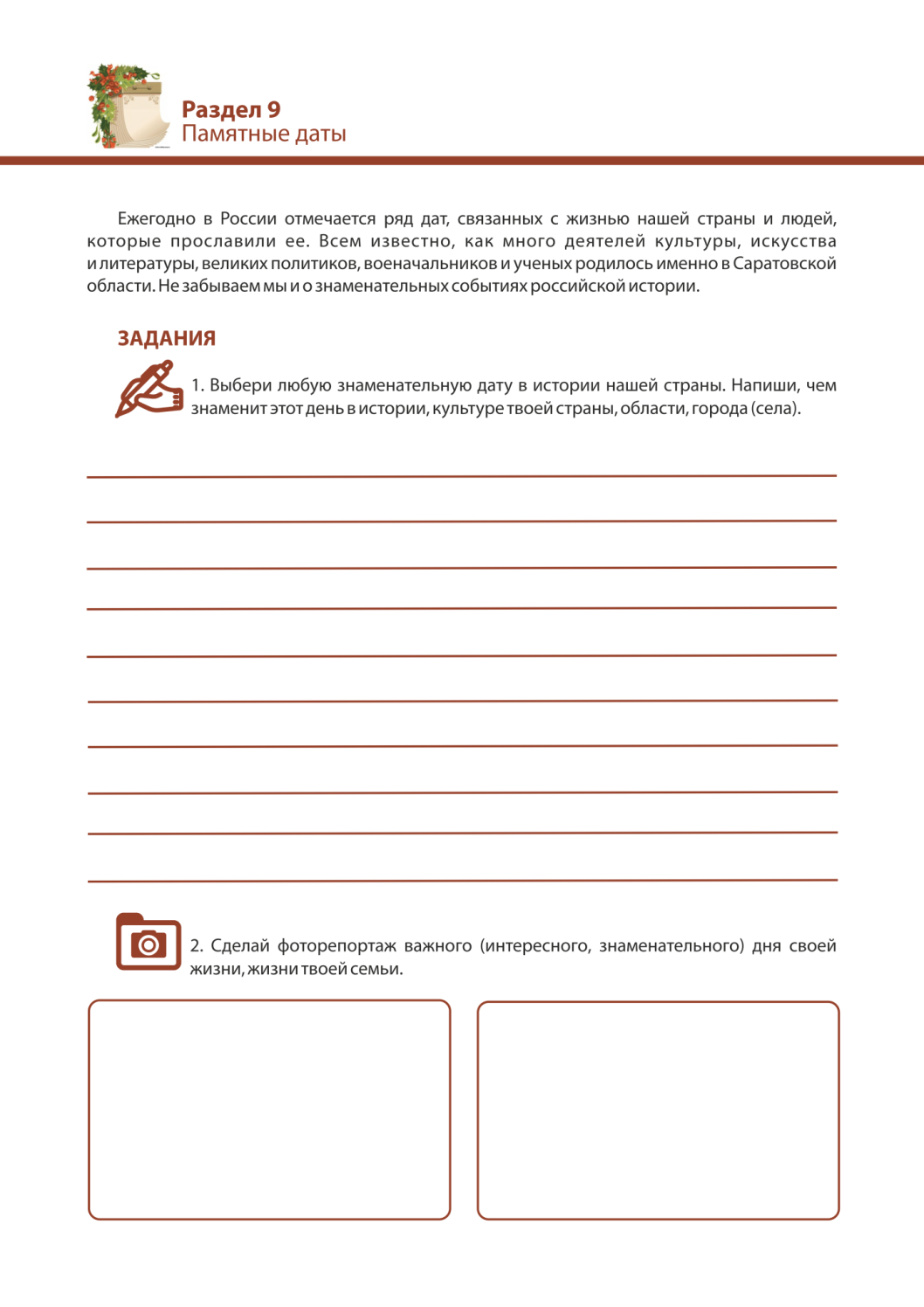 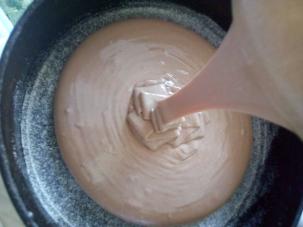 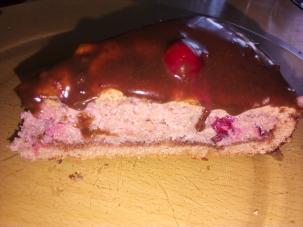 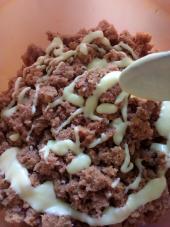 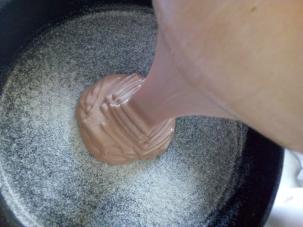 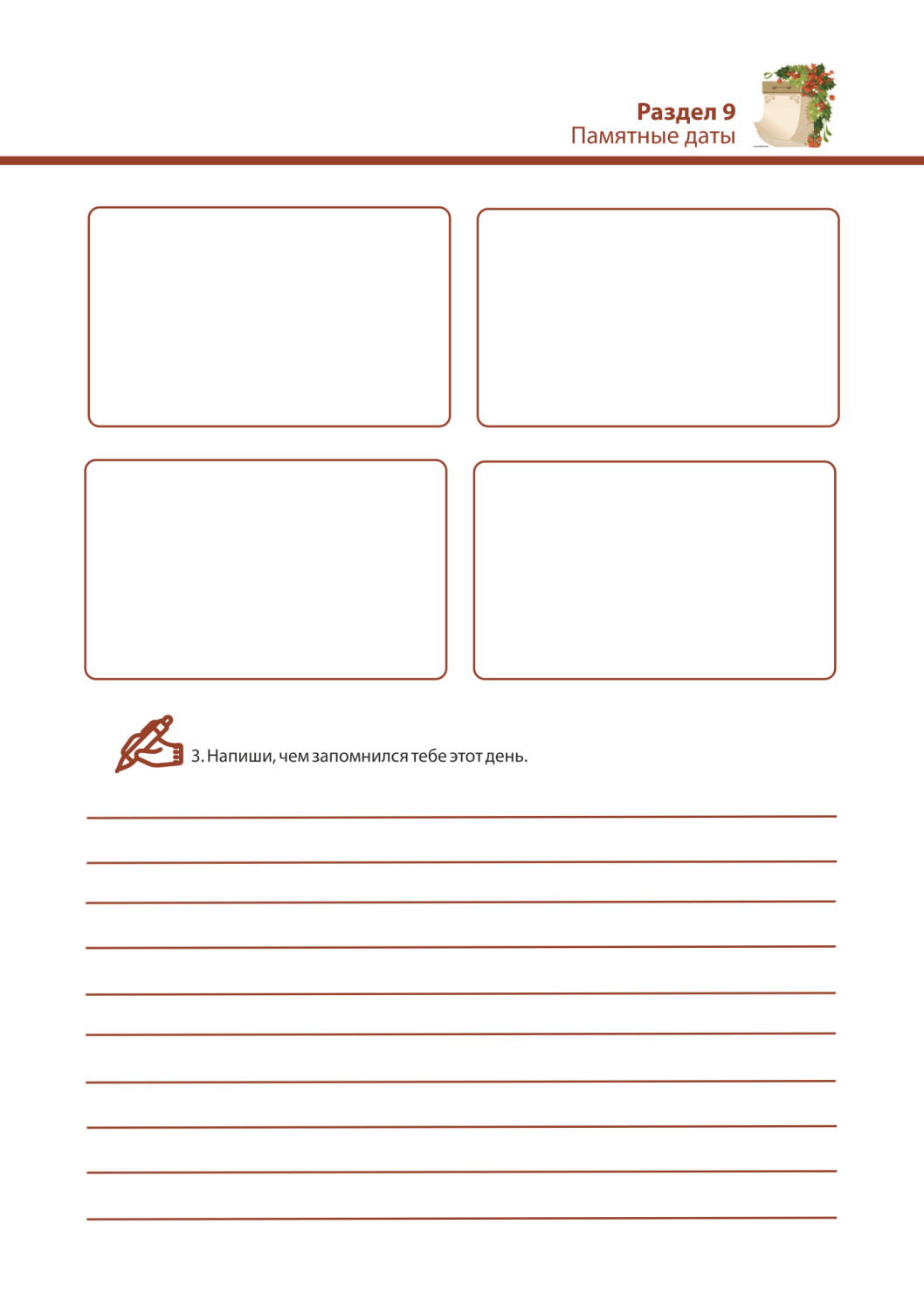 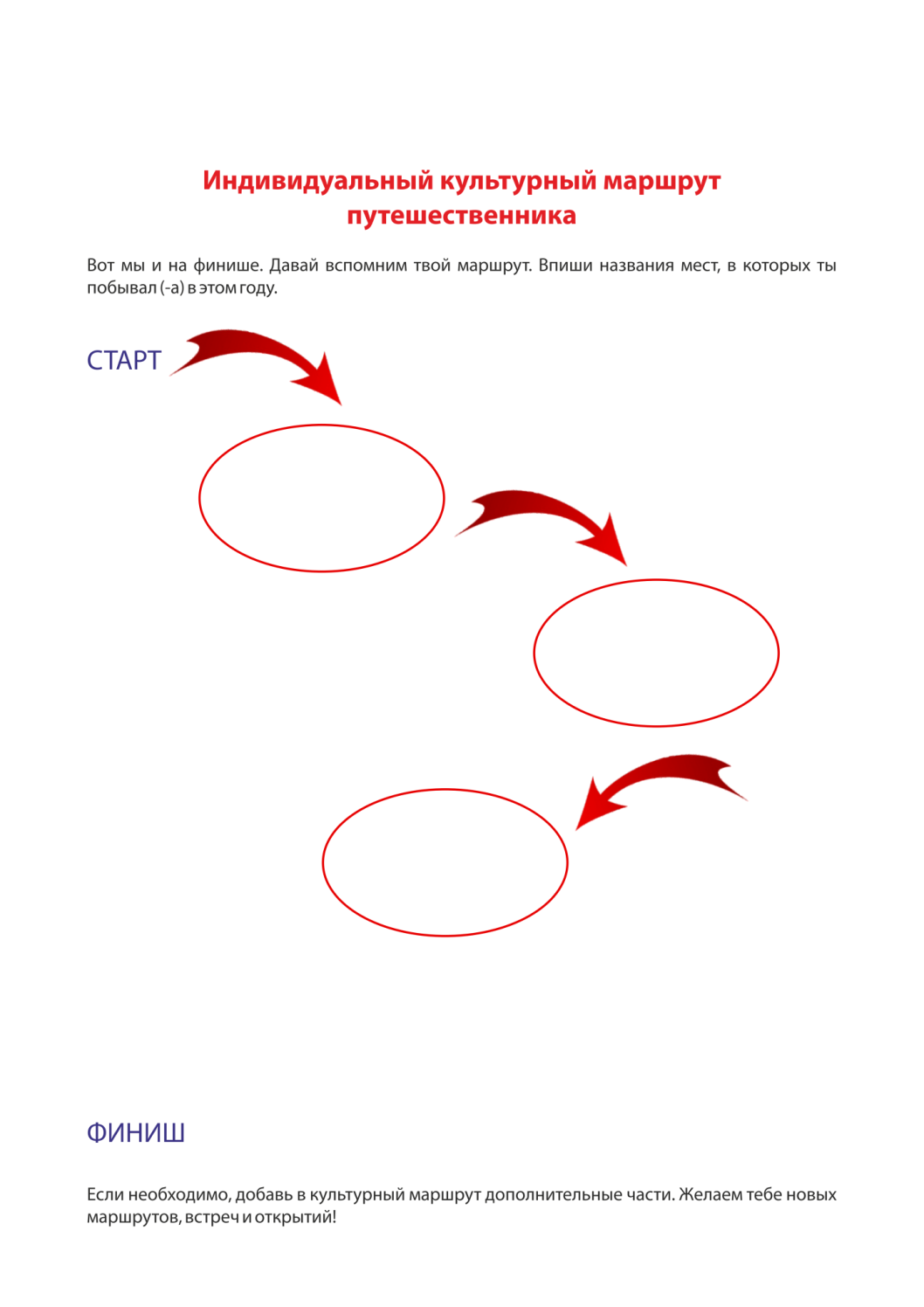 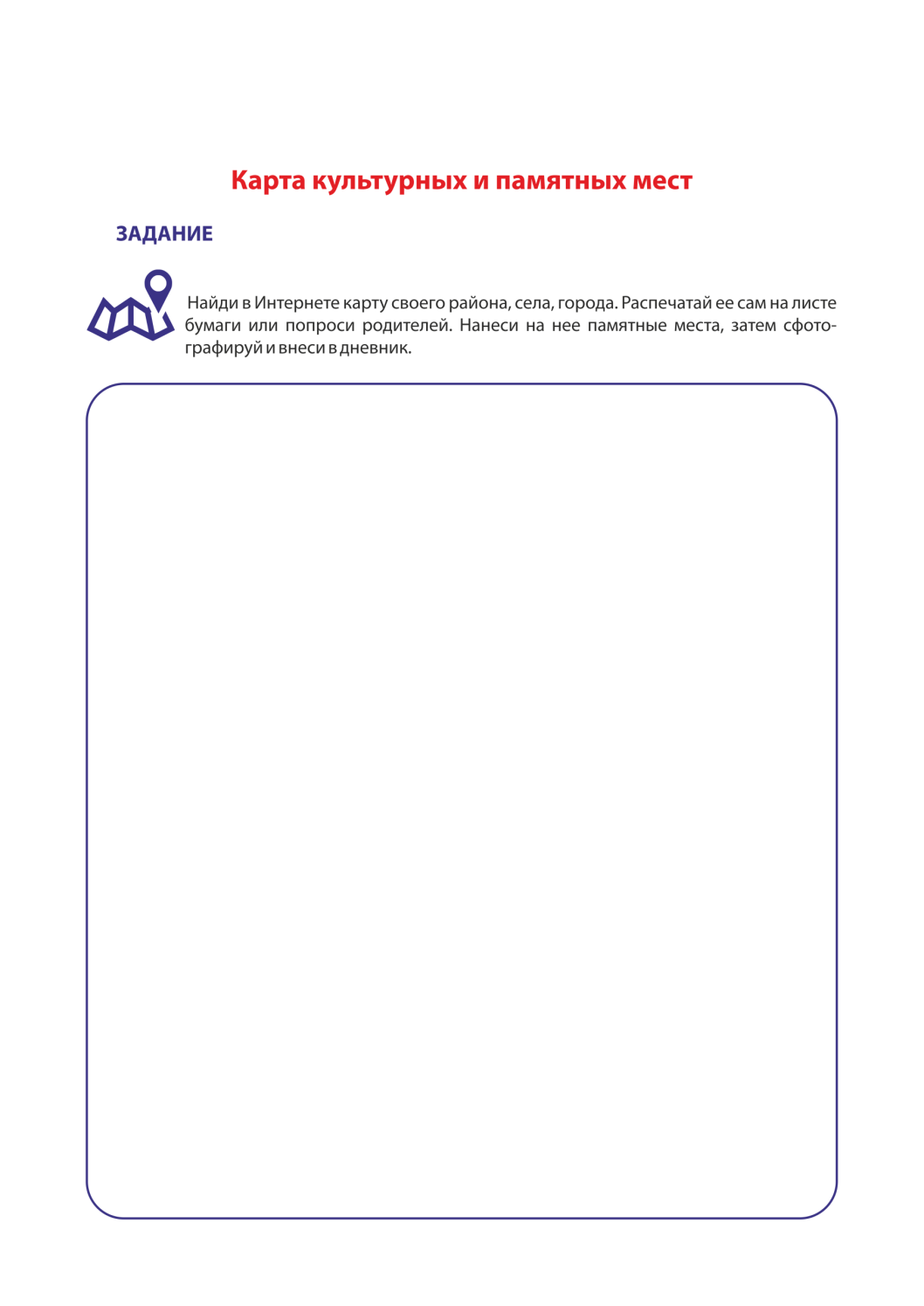 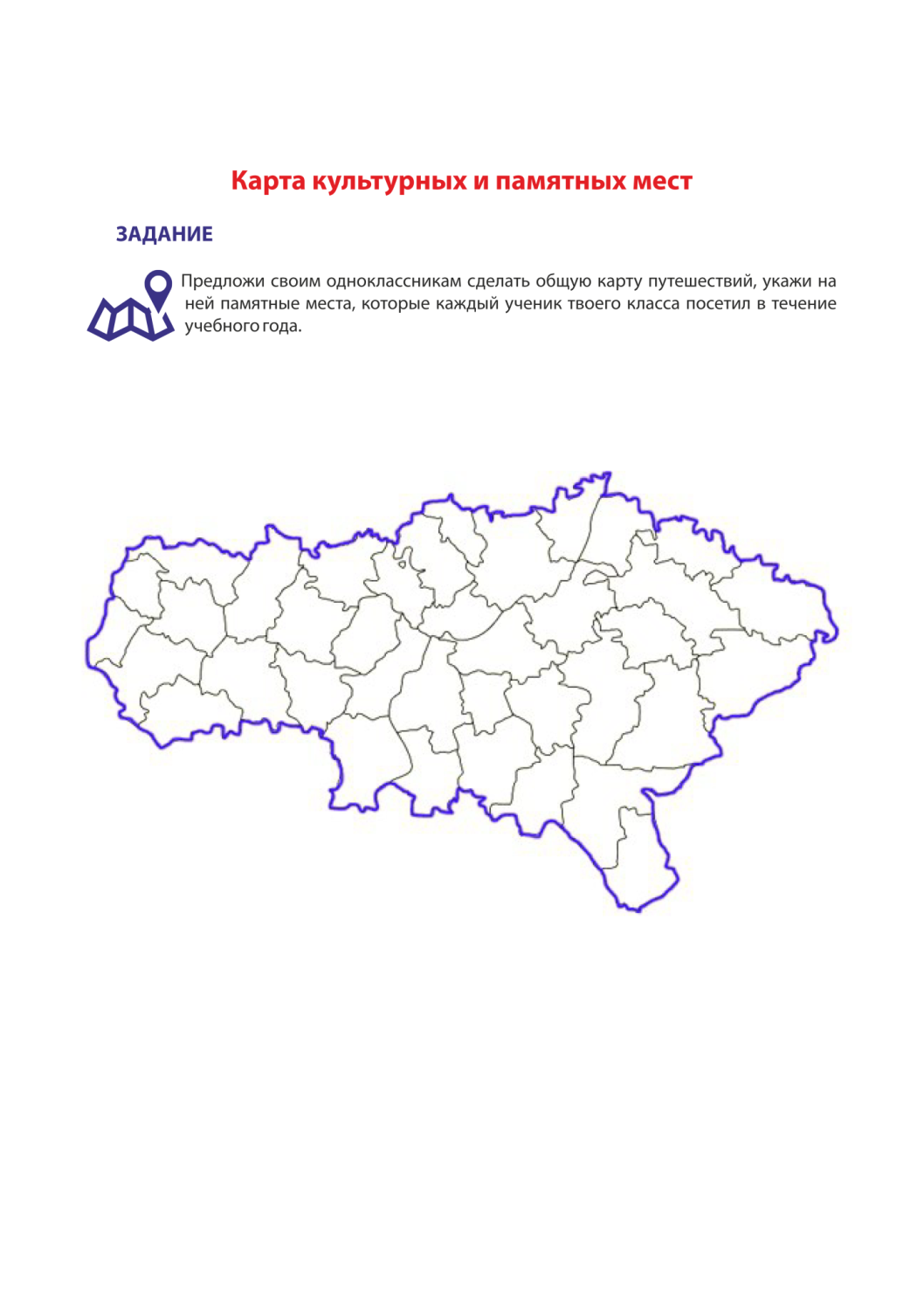 